 Ngày soạn: …. /…. /….  Bài 1: SỰ TƯƠNG PHẢN VỀ TRÌNH ĐỘ PHÁT TRIỂN KINH TẾ - XÃ HỘI CỦA  CÁC NHÓM NƯỚC. CUỘC CÁCH MẠNG KHOA HỌC  VÀ CÔNG NGHỆ HIỆN ĐẠI  I. MỤC TIÊU 1 . Kiến thức: -	Biết được sự tương phản về trình độ kinh tế- xã hội của các nhóm nước: phát triển và đang  phát triển, các nước và vùng lãnh thổ công nghiệp mới -	Trình bày được đặc điểm nổi bật của cuộc cách mạng khoa học và công nghệ hiện đại -  Trình bày được tác động của cuộc các mạng khoa học công nghệ hiện đại tới sự phát triển 2 . Năng lực: -	Năng lực chung: Tự học, giải quyết vấn đề, sử dụng ngôn ngữ -	Năng lực chuyên biệt: tư duy tổng hợp theo lãnh thổ, sử dụng bản đồ, lược đồ. 3 . Phẩm chất: -  Phẩm chất:  Giúp học sinh rèn luyện bản thân phát triển các phẩm chất tốt đẹp: yêu nước,  nhân ái, chăm chỉ, trung thực, trách nhiệm  II. GIÁO VIÊN DẠY HỌC VÀ HỌC SINH 1 . Giáo viên: Máy tính, máy chiếu, bản đồ, biểu đồ, tranh ảnh, video. -	Bản đồ các nước trên thế giới -	Phóng to các bảng 1.1 và 1.2 SGK -	Phiếu học tập -	Máy chiếu và các phương tiện khác 2 . Học sinh:  SGK, vở ghi  III. TIẾN TRÌNH DẠY HỌC  A. HOẠT ĐỘNG KHỞI ĐỘNG  a) Mục tiêu:  -  Huy động một số kiến thức, kĩ năng đã học nhằm tạo tình huống có vấn đề để kết nối với  bài mới. b)	Nội dung:  HS quan sát máy chiếu, sử dụng SGK. c)	Sản phẩm:  HS nhớ lại kiến thức đã được học và vận dụng kiến thức của bản thân trả lời  câu hỏi GV đưa ra. d)	Tổ chức thực hiện:  Bước 1: Chuyển giao nhiệm vụ:  GV đặt vấn đề:  Nhóm nước phát triển và nhóm nước  đang phát triển không có sự tương phản về kinh tế - xã hội”. Anh/chị hãy trình bày và giải  thích quan điểm của mình về nhận định trên  Bước 2: Thực hiện nhiệm vụ:  HS huy động kiến thức của bản thân để trả lời. HS thực hiện  và ghi ra giấy nháp, chuẩn bị để trình bày.  Bước 3: Báo cáo, thảo luận:  GV mời 01 HS báo cáo, các HS khác trao đổi và bổ sung  thêm  Bước 4: Kết luận, nhận định:  GV đánh giá kết quả của HS, trên cơ sở đó dẫn dắt HS vào  bài học mới.  B.  HÌNH THÀNH KIẾN THỨC MỚI  Hoạt động 1: Tìm hiểu sự phân chia các nhóm nước và sự tương phản trong trình độ  phát triển kinh tế xã hội giữa các nhóm nước  a) Mục tiêu: -	Biết được các tiêu chí dùng để phân loại các nhóm nước -	Biết được sự tương phản về trình độ kinh tế- xã hội của các nhóm nước: phát triển và đang  phát triển, các nước và vùng lãnh thổ công nghiệp mới -	Biết được định hướng phát triển kinh tế của Việt Nam trong tương lai từ đó có thái độ  đúng đắn trong việc phát triển kinh tế nước nhà -	Kĩ năng tính toán, xử lí số liệu; thu thập và xử lí tài liệu b)	Nội dung:  HS quan sát máy chiếu, sử dụng SGK để tìm hiểu nội dung kiến thức theo yêu  cầu của GV. c)	Sản phẩm:  HS hoàn thành tìm hiểu kiến thức: d)	Tổ chức thực hiện:  Hoạt động 2. Tìm hiểu cuộc cách mạng khoa học và công nghệ hiện đại  a) Mục tiêu: -	Trình bày được đặc điểm nổi bật của cuộc cách mạng khoa học và công nghệ hiện đại -	Trình bày được tác động của cuộc các mạng khoa học công nghệ hiện đại tới sự phát triển b)	Nội dung:  HS quan sát máy chiếu, sử dụng SGK để tìm hiểu nội dung kiến thức theo yêu  cầu của GV. c)	Sản phẩm:  HS hoàn thành tìm hiểu kiến thức: d)	Tổ chức thực hiện:  C. HOẠT ĐỘNG LUYỆN TẬP a)	Mục đích:  Củng cố lại kiến thức đã học, rèn luyện kĩ năng bài học góp phần hình thành  các kĩ năng mới cho HS b)	Nội dung:  HS quan sát máy chiếu, sử dụng SGK và vận dụng kiến thức đã học để trả lời  câu hỏi. c)	Sản phẩm: HS hoàn thành nhiệm vụ d)	Tổ chức thực hiện:  Bước 1: Chuyển giao nhiệm vụ:  BT1: Vẽ sơ đồ các tiêu chí phân loại các nhóm nước  BT2: vẽ tranh thể hiện tác động của cuộc cách mạng 4.0 đến nhân loại  Bước 2: Thực hiện nhiệm vụ:  Học sinh thực hiện nhiệm vụ tại lớp  Bước 3: Báo cáo, thảo luận:  Giáo viên kiểm tra kết quả thực hiện của học sinh. Điều  chỉnh kịp thời những vướng mức của học sinh trong quá trình thực hiện.  Bước 4: Kết luận, nhận định:  GV đánh giá kết quả của HS, chốt đáp án và kiến thức có  liên quan.  D. HOẠT ĐỘNG VẬN DỤNG a)	Mục  đích:  HS  vận  dụng  hoặc  liên  hệ  kiến  thức  để  giải  thích  sự  phân  bố  ngành  công  nghiệp năng lượng ở nước ta. b)	Nội  dung:  HS  quan  sát  máy  chiếu,  sử  dụng  SGK  và  vận  dụng  kiến  thức  đã  học  để  trả  lời  câu hỏi. c)	Sản phẩm:  HS hoàn thành câu hỏi: d)	Tổ chức thực hiện: -	Giáo viên hướng dẫn học sinh tự đặt vấn đề để liên hệ hoặc vận dụng -	Trường hợp học sinh không tìm được vấn đề để liên hệ hoặc vận dụng, giáo viên có thể  yêu cầu … ( nhiệm vụ yêu cầu: tìm hiểu về GDP/ người và chỉ số HDI của địa phương)  Phụ lục 1	. Phân chia các nhóm nước dựa vào các tiêu chí 2	. Một số khái niệm/ thuật ngữ -	HDI:  Chỉ số phát triển con người HDI (Human Development Index) là tổng hợp ba chỉ  tiêu: thu nhập bình quân đầu người, tuổi thọ trung bình và trình độ văn hóa. -	GDP: t ổng sản phẩm nội địa , tức  tổng sản phẩm quốc nội hay  GDP (viết tắt của Gross  Domestic Product) là giá trị thị trường của tất cả hàng hóa và dịch vụ cuối cùng được sản  xuất ra trong phạm vi một lãnh thổ nhất định (thường là quốc gia) trong một thời kỳ nhất  định (thường là một năm).  Các chỉ số của Việt Nam -	GDP khoảng 4.159 USD/lao động -	Chỉ số Phát triển con người HDI tổng quát của Việt Nam tăng 1% lên 0,683 ( thứ 6  ĐNA) -	Tuổi thọ trung bình tăng nhanh, đạt 73,4 tuổi năm 2016,  Tuần:  Ngày soạn: …. /…. /….  Bài 2: XU HƯỚNG TOÀN CẦU HÓA, KHU VỰC HÓA KINH TẾ  I. MỤC TIÊU 1 . Kiến thức: -  Trình bày được các biểu hiện của toàn cầu hóa và hệ quả của toàn cầu hóa kinh tế -  Trình bày được biểu hiện của khu vực hóa kinh tế và hệ quả của khu vực hóa kinh tế 2 . Năng lực: -	Năng lực giải quyết vấn đề; năng lực hợp tác; năng lực ứng dụng CNTT. -	Năng lực tư duy tổng hợp theo lãnh thổ; sử dụng các số liệu thống kê; sử dụng lược đồ. 3 . Phẩm chất: -  Phẩm chất:  Giúp học sinh rèn luyện bản thân phát triển các phẩm chất tốt đẹp: yêu nước,  nhân ái, chăm chỉ, trung thực, trách nhiệm  II. GIÁO VIÊN DẠY HỌC VÀ HỌC SINH 1 . Giáo viên:  Máy tính, máy chiếu. -	Hình ảnh một số tổ chức liên kết kinh tế khu vực -	Máy chiếu và các phương tiện khác -	Bản đồ thế giới 2 . Học sinh: -	SGK, vở ghi  III. TIẾN TRÌNH DẠY HỌC  A. HOẠT ĐỘNG KHỞI ĐỘNG  a) Mục tiêu: -	Trình bày những điểm tương phản về trình độ phát triển kinh tế- xã hội của các nhóm  nước phát triển và đang phát triển. -	Nhằm tạo tình huống có vấn đề để kết nối với bài mới. b)	Nội dung:  HS quan sát máy chiếu, sử dụng SGK. c)	Sản phẩm:  HS nhớ lại kiến thức đã được học và vận dụng kiến thức của bản thân trả lời  câu hỏi GV đưa ra. d)	Tổ chức thực hiện:  Bước 1: Chuyển giao nhiệm vụ:  Gv yêu cầu HS thảo luận và trả lời các câu hỏi: -	Em biết gì về chính sách bế quan tỏa cảng? Tác động của chính sách này tới kinht ế Việt  Nam thời bấy giờ? -	Hiện nay, chính sách kinh tế của Việt Nam đã thay đổi như thế nào? Tại sao lại có sự thay  đổi như vậy?  Bước 2: Thực hiện nhiệm vụ:  HS thực hiện nhiệm vụ  bằng cách ghi ra giấy nháp.  Bước 3: Báo cáo, thảo luận:  GV gọi một số HS trả lời, HS khác nhận xét, bổ sung.  Bước 4: Kết luận, nhận định:  GV đánh giá kết quả của HS, trên cơ sở đó dẫn dắt HS vào  bài học mới.  B.  HÌNH THÀNH KIẾN THỨC MỚI  Hoạt động 1: Tìm hiểu về xu hướng toàn cầu hóa a)	Mục tiêu:  Biết được các biểu hiện của toàn cầu hóa b)	Nội dung:  HS quan sát máy chiếu, sử dụng SGK. c)	Sản phẩm:  HS nhớ lại kiến thức đã được học và vận dụng kiến thức của bản thân trả lời  câu hỏi GV đưa ra. d)	Tổ chức thực hiện:  Hoạt động 2. Tìm  hiểu hệ quả của toàn cầu hóa a)	Mục tiêu:  Hiểu và trình bày được hệ quả của toàn cầu hóa kinh tế b)	Nội dung:  HS quan sát máy chiếu, sử dụng SGK. c)	Sản phẩm:  HS nhớ lại kiến thức đã được học và vận dụng kiến thức của bản thân trả lời  câu hỏi GV đưa ra. d)	Tổ chức thực hiện:  Hoạt động 3. Tìm hiểu xu hướng khu vực hóa kinh tế và hệ quả của nó  a) Mục tiêu:  Trình bày được biểu hiện của khu vực hóa kinh tế và hệ quả của khu vực hóa kinh tế b)	Nội dung:  HS quan sát máy chiếu, sử dụng SGK. c)	Sản phẩm:  HS nhớ lại kiến thức đã được học và vận dụng kiến thức của bản thân trả lời  câu hỏi GV đưa ra. d)	Tổ chức thực hiện:  C. HOẠT ĐỘNG LUYỆN TẬP a)	Mục đích:  Rèn luyện kĩ năng sử dụng bản đồ cho HS b)	Nội dung:  HS quan sát máy chiếu, sử dụng SGK và vận dụng kiến thức đã học để trả lời  câu hỏi. c)	Sản phẩm:  HS hoàn thành yêu cầu của GV. d)	Tổ chức thực hiện:  Bước 1: Chuyển giao nhiệm vụ:  Xác định trên bản đồ thế giới một số tổ chức liên kết kinh tế khu vực.  Bước 2: Thực hiện nhiệm vụ:  HS thực hiện nhiệm vụ  bằng cách ghi ra giấy nháp.  Bước 3: Báo cáo, thảo luận:  GV gọi một số HS trả lời, HS khác nhận xét, bổ sung.  Bước 4: Kết luận, nhận định:  GV chuẩn kiến thức  D. HOẠT ĐỘNG VẬN DỤNG a)	Mục đích:  Giúp học sinh vận dụng hoặc liên hệ kiến thức đã học vào một vấn đề cụ thể  của thực tiễn về toàn cầu hóa, khu vực hóa b)	Nội dung:  HS quan sát máy chiếu, sử dụng SGK và vận dụng kiến thức đã học để trả lời  câu hỏi. c)	Sản phẩm:  HS hoàn thành câu hỏi. d)	Tiến trình hoạt động -	Giáo viên hướng dẫn học sinh tự đặt vấn đề để liên hệ hoặc vận dụng -	Trường hợp học sinh không tìm được vấn đề để liên hệ hoặc vận dụng, giáo viên có thể  yêu cầu tìm hiểu những thời cơ và thách thức của Việt Nam khi tham gia vào toàn cầu hóa.  Phụ lục  Ngày soạn: …. /…. /….  Bài 3: MỘT SỐ VẤN ĐỀ MANG TÍNH TOÀN CẦU  I. MỤC TIÊU 1 . Kiến thức: -	Biết và giải thích được tình trạng bùng nổ dân số ở các nước đang phát triển và già hóa  dân số ở các nước phát triển -	Trình bày được một số biểu hiện, nguyên nhân và hậu quả của ô nhiễm môi trường; nhận  thức được sự cần thiết phải bảo vệ môi trường -	Hiểu được sự cần thiết phải bảo vệ hòa bình và chống nguy cơ chiến tranh 2 . Năng lực: -	Năng lực chung:  giải quyết vấn đề; năng lực hợp tác; năng lực ứng dụng CNTT. -	Năng lực chuyên biệt:  tư duy tổng hợp theo lãnh thổ; sử dụng các số liệu thống kê. 3 . Phẩm chất:  -  Phẩm  chất:  Giúp  học  sinh  rèn  luyện  bản  thân  phát  triển  các  phẩm  chất  tốt  đẹp:  yêu  nước,  nhân ái, chăm chỉ, trung thực, trách nhiệm  II. GIÁO VIÊN DẠY HỌC VÀ HỌC SINH 1 . Giáo viên:  Máy tính, máy chiếu. -	một số hình ảnh về ô nhiễm môi trường -	một số tin, ảnh về chiến tranh khu vực và nạn khủng bố trên thế giới -	phiếu học tập 2 . Học sinh: -	SGK, vở ghi  III. TIẾN TRÌNH DẠY HỌC  A. HOẠT ĐỘNG KHỞI ĐỘNG a)	Mục  tiêu:  Trình  bày  các  biểu  hiện  chủ  yếu  của  toàn  cầu  hóa  kinh  tế.  Xu  hướng  toàn  cầu  hóa kinh tế dẫn đến những hệ quả gì? b)	Nội dung:  HS quan sát máy chiếu, sử dụng SGK. c)	Sản  phẩm:  HS  nhớ  lại  kiến  thức  đã  được  học  và  vận  dụng  kiến  thức  của  bản  thân  trả  lời  câu hỏi GV đưa ra. d)	Tổ chức thực hiện:  Bước 1: Chuyển giao nhiệm vụ:  GV đưa các từ hoặc cụm từ (hoặc trình chiếu một số hình  ảnh), yêu cầu học sinh quan sát, sắp xếp theo ba chủ đề: bùng nổ dân số/ ô nhiễm nguồn  nước biển, đại dương/ khủng bố quốc tế. Trình bày suy nghĩ của bản thân về các vấn đề  trên.  Bước 2: Thực hiện nhiệm vụ:  HS thực hiện nhiệm vụ  bằng cách ghi ra giấy nháp.  Bước 3: Báo cáo, thảo luận:  GV gọi một số HS trả lời, HS khác nhận xét, bổ sung.  Bước 4: Kết luận, nhận định:  GV đánh giá kết quả của HS, trên cơ sở đó dẫn dắt HS vào  bài học mới.  B.  HÌNH THÀNH KIẾN THỨC MỚI  Hoạt động 1: Tìm hiểu các vấn đề về dân số a)	Mục tiêu:  Biết và giải thích được tình trạng bùng nổ dân số ở các nước đang phát triển và già hóa dân  số ở các nước phát triển b)	Nội  dung:  HS  quan  sát  máy  chiếu,  sử  dụng  SGK  để  tìm  hiểu  nội  dung  kiến  thức  theo  yêu  cầu của GV. c)	Sản phẩm:  HS hoàn thành tìm hiểu kiến thức: d)	Tổ chức thực hiện:  Hoạt động 2. Tìm hiểu các vấn đề về môi trường a)	Mục tiêu:  Trình bày được một số biểu hiện, nguyên nhân và hậu quả của ô nhiễm môi trường; nhận  thức được sự cần thiết phải bảo vệ môi trường b)	Nội  dung: HS  quan  sát  máy  chiếu,  sử  dụng  SGK  để  tìm  hiểu  nội  dung  kiến  thức  theo  yêu  cầu của GV. c)	Sản phẩm:  HS hoàn thành tìm hiểu kiến thức: d)	Tổ chức thực hiện:  Hoạt động 3. Tìm hiểu một số vấn đề khác a)	Mục tiêu:  Hiểu được sự cần thiết phải bảo vệ hòa bình và chống nguy cơ chiến tranh b)	Nội dung:  HS quan sát máy chiếu, sử dụng SGK. c)	Sản  phẩm:  HS  nhớ  lại  kiến  thức  đã  được  học  và  vận  dụng  kiến  thức  của  bản  thân  trả  lời  câu hỏi GV đưa ra. d)	Tổ chức thực hiện:  C. HOẠT ĐỘNG LUYỆN TẬP a)	Mục  đích:  Củng  cố  lại  kiến  thức  đã  học,  rèn  luyện  kĩ  năng  bài  học  góp  phần  hình  thành  các kĩ năng mới cho HS b)	Nội  dung:  HS  quan  sát  máy  chiếu,  sử  dụng  SGK  và  vận  dụng  kiến  thức  đã  học  để  trả  lời  câu hỏi. c)	Sản phẩm:  HS hoàn thành yêu cầu của GV. d)	Tổ chức thực hiện:  Bước 1: Chuyển giao nhiệm vụ:  Sau khi học xong các nội dung cơ bản của bài học. Các  em hãy chọn ra một nội dung khiến em thấy ấn tượng, quan tâm nhất. Sau đó viết một bài  thuyết trình về vấn đề đó.  Bước 2: Thực hiện nhiệm vụ:  Học sinh thực hiện nhiệm vụ và thuyết trình trước lớp  Bước 3: Báo cáo, thảo luận:  GV gọi một số HS trả lời, HS khác nhận xét, bổ sung.  Bước 4: Kết luận, nhận định:  Học sinh thực hiện nhiệm vụ và thuyết trình trước lớp  D. HOẠT ĐỘNG VẬN DỤNG  a) Mục đích:  Giúp học sinh vận dụng kiến thức lí thuyết để vận dụng tìm hiểu vấn đề ô  nhiễm tại địa phương  b )  Nội dung:+   Phát vấn +   Hoạt động cá nhân/ cả lớp c)	Sản phẩm:  HS trả lời câu hỏi d)	Tiến trình hoạt động  Tìm  hiểu  vấn  đề  ô  nhiễm  môi  trường/  dân  số  của  địa  phương  trong  những  năm  vừa  qua.  Yêu cầu có số liệu  Phụ lục  Một số vấn đề môi trường toàn cầu  Một số vấn đề môi trường toàn cầu  Ngày soạn: …. /…. /….  Bài 4: THỰC HÀNH: TÌM HIỂU NHỮNG CƠ HỘI VÀ THÁCH THỨC CỦA  TOÀN CẦU HOÁ ĐỐI VỚI CÁC NƯỚC ĐANG PHÁT TRIỂN  I. MỤC TIÊU 1 . Kiến thức: -	Hiểu được những cơ hội và thách thức của toàn cầu hoá với các nước đang phát triển. 2 . Năng lực:-	Năng lực chung: tự học, giải quyết vấn đề, sử dụng CNTT & TT -  Năng lực chuyên biệt: tư duy tổng hợp theo lãnh thổ, sử dụng biểu đồ 3 . Phẩm chất:  -  Phẩm  chất:  Giúp  học  sinh  rèn  luyện  bản  thân  phát  triển  các  phẩm  chất  tốt  đẹp:  yêu  nước,  nhân ái, chăm chỉ, trung thực, trách nhiệm  II. GIÁO VIÊN DẠY HỌC VÀ HỌC SINH 1 . Giáo viên:  Máy tính, máy chiếu. -	Giáo án. Một số hình ảnh về việc áp dụng thành tựu khoa học và công nghệ hiện đại vào  sản xuất, quản lí,kinh doanh. -	Một số tài liệu về tác động của toàn cầu hóa đối với Việt Nam. 2 . Học sinh: -  SGK, vở ghi  III. TIẾN TRÌNH DẠY HỌC  A. HOẠT ĐỘNG KHỞI ĐỘNG  a) Mục tiêu: -  Kiểm tra bài cũ:  Chứng minh rằng trên thế giới, sự bùng nổ dân số diễn ra chủ yếu ở các  nước đang phát triển, sự già hoá dân số đang diễn ra ở các nước phát triển? b)	Nội dung:  HS quan sát máy chiếu, sử dụng SGK. c)	Sản  phẩm:  HS  nhớ  lại  kiến  thức  đã  được  học  và  vận  dụng  kiến  thức  của  bản  thân  trả  lời  câu hỏi GV đưa ra. d)	Tổ chức thực hiện:  Bước 1: Chuyển giao nhiệm vụ:  GV yêu cầu HS nêu những thách thức và thời cơ của các  nước đang phát triển trong bối cảnh toàn cầu hóa.  Bước 2: Thực hiện nhiệm vụ:  HS thực hiện nhiệm vụ  bằng cách ghi ra giấy nháp.  Bước 3: Báo cáo, thảo luận:  GV gọi một số HS trả lời, HS khác nhận xét, bổ sung.  Bước 4: Kết luận, nhận định:  GV đánh giá kết quả của HS, trên cơ sở đó dẫn dắt HS vào  bài học mới.  B.  HÌNH THÀNH KIẾN THỨC MỚI  Hoạt động 1 . Tìm hiểu những thời cơ và thách thức của toàn cầu hóa đối với các nước  đang phát triển a)	Mục tiêu:  Nêu được những cơ hội và thách thức của toàn cầu hoá với các nước đang phát triển. b)	Nội  dung:  HS  quan  sát  máy  chiếu,  sử  dụng  SGK  để  tìm  hiểu  nội  dung  kiến  thức  theo  yêu  cầu của GV. c)	Sản phẩm:  HS hoàn thành tìm hiểu kiến thức: d)	Tổ chức thực hiện:  C. HOẠT ĐỘNG LUYỆN TẬP a)	Mục đích:  Củng cố lại kiến thức đã học,  Rèn luyện kĩ năng viết báo cáo b)	Nội  dung:  HS  quan  sát  máy  chiếu,  sử  dụng  SGK  và  vận  dụng  kiến  thức  đã  học  để  trả  lời  câu hỏi. c)	Sản  phẩm:  HS  thực  hiện  nhiệm  vụ  tại  lớp.  Trường  hợp  hết  thời  gian  GV  hướng  dẫn  HS  học ở nhà. d)	Tiến trình hoạt động: -	Trên cơ sở những nội dung đã thảo luận, mỗi cá nhân viết một báo cáo ngắn có chủ dề  “những thời cơ và thách thức của toàn cầu hóa đối với các nước đang phát triển” -	Học sinh thực hiện nhiệm vụ -	Đánh giá  D.  HOẠT ĐỘNG VẬN DỤNG  a)  Mục tiêu:  Củng cố kiến thức, nội dung bài học  b )  Nội dung: +   Phát vấn +   Hoạt động cá nhân/ cả lớp c)	Sản phẩm:  HS thực hiện yêu cầu của GV. d)	Tiến trình hoạt động  Tìm hiểu về châu Phi những màu sắc về cuộc sống và con người ở châu Phi.  Ngày soạn: …. /…. /….  BÀI 5: MỘT SỐ VẤN ĐỀ CHÂU LỤC VÀ KHU VỰC  TIẾT 5: MỘT SỐ VẤN ĐỀ CỦA CHÂU PHI.  I. MỤC TIÊU 1 . Kiến thức: -	Châu Phi là một châu lục khá giàu khoáng sản song có nhiều khó khăn do khí hậu khô,  nóng... -	Dân số tăng nhanh, nguồn lao động khá lớn, song số dân sống trong nghèo đói rất lớn,  luôn bị chiến tranh, bệnh tật đe dọa -	Kinh tế tuy có khởi sắc nhưng cơ bản phát triển chậm. Đa số các quốc gia vẫn đóng vai trò  cung cấp nguyên vật liệu thô cho các nước phát triển. 2 . Năng lực: -	Năng lực chung: Năng lực tự học, năng lực giải quyết vấn đề, năng lực giao tiếp, năng lực  hợp tác, năng lực sử dụng ngôn ngữ. -	Năng lực chuyên biệt: Năng lực sử dụng bản đồ, số liệu thống kê 3 . Phẩm chất:  -  Phẩm  chất:  Giúp  học  sinh  rèn  luyện  bản  thân  phát  triển  các  phẩm  chất  tốt  đẹp:  yêu  nước,  nhân ái, chăm chỉ, trung thực, trách nhiệm  II. GIÁO VIÊN DẠY HỌC VÀ HỌC SINH 1 . Giáo viên:  Máy tính, máy chiếu. -	Giáo án, Bản đồ tự nhiên châu Phi, phiếu học tập. -	Msố  tranh  ảnh  về  cảnh  quan  và  con  người  châu  Phi,  một  số  hoạt  động  kinh  tế  tiêu  biểu  của  người dân châu Phi 2 . Học sinh: -  Át lát địa lý VN -	SGK, vở ghi.  III. TIẾN TRÌNH DẠY HỌC  A. HOẠT ĐỘNG KHỞI ĐỘNG  a) Mục tiêu: -	Huy động hiểu biết bản thân để đánh gia khái quát về Châu Phi -	Quan sát một số hình ảnh tạo hứng thú trong việc tiếp thu nội dung mới về Châu Phi. -	Tìm nội dung mới tạo tình huống mâu thuẫn, kích thích tìm tòi của hs về Châu Phi. b)	Nội dung:  HS quan sát máy chiếu, sử dụng SGK. c)	Sản  phẩm:  HS  nhớ  lại  kiến  thức  đã  được  học  và  vận  dụng  kiến  thức  của  bản  thân  trả  lời  câu hỏi GV đưa ra. d)	Tổ chức thực hiện:  Bước 1: Chuyển giao nhiệm vụ:  Gv cho hs xem một số hình ảnh về chủng tộc Nêgrôit,  hoang mạc xahara và yêu cầu  hs trả lời câu hỏi: +  Tên chủng tộc? Chủng tộc này sinh sống ở đâu +  Hoang mạc  Xahara thuộc châu lục nào +  Em biết gì về đặc điểm tự nhiên, dân cư, kinh tế của Châu Phi  Bước 2: Thực hiện nhiệm vụ:  HS thực hiện nhiệm vụ  bằng cách ghi ra giấy nháp.  Bước 3: Báo cáo, thảo luận:  GV gọi một số HS trả lời, HS khác nhận xét, bổ sung.  Bước 4: Kết luận, nhận định:  GV đánh giá kết quả của HS, trên cơ sở đó dẫn dắt HS vào  bài học mới.  B. HÌNH THÀNH KIẾN THỨC MỚI  Hoạt động 1: Tìm hiểu một số vấn đề về tự nhiên, dân cư và xã hội. a)	Mục tiêu:  Biết được tiềm năng phát triển kinh tế  cũng như khó khăn về tự nhiên của  Châu Phi b)	Nội  dung:  HS  quan  sát  máy  chiếu,  sử  dụng  SGK  để  tìm  hiểu  nội  dung  kiến  thức  theo  yêu  cầu của GV. c)	Sản phẩm:  HS hoàn thành tìm hiểu kiến thức: d)	Tổ chức thực hiện:  Hoạt động 2: Tìm hiểu một số vấn đề về dân cư và xã hội. a)	Mục tiêu:  Biết được một số vấn đề cần giải quyết về dân cư và xã hội của Châu Phi. b)	Nội  dung:  HS  quan  sát  máy  chiếu,  sử  dụng  SGK  để  tìm  hiểu  nội  dung  kiến  thức  theo  yêu  cầu của GV. c)	Sản phẩm:  HS hoàn thành tìm hiểu kiến thức: d)	Tổ chức thực hiện:  Hoạt động 3: Một số vấn đề về kinh tế  a) Mục tiêu: -	Kiến thức: Trình bày được một số vấn đề cần giải quyết và các giải pháp để phát triển kinh  tế của Châu Phi. -	Kĩ năng: nhận xét bảng 5.2 b)	Nội  dung:  HS  quan  sát  máy  chiếu,  sử  dụng  SGK  để  tìm  hiểu  nội  dung  kiến  thức  theo  yêu  cầu của GV. c)	Sản phẩm:  HS hoàn thành tìm hiểu kiến thức: d)	Tổ chức thực hiện:  C. HOẠT ĐỘNG LUYỆN TẬP a)	Mục  đích:  Củng  cố  lại  kiến  thức  đã  học,  rèn  luyện  kĩ  năng  bài  học  góp  phần  hình  thành  các kĩ năng mới cho HS b)	Nội  dung:  HS  quan  sát  máy  chiếu,  sử  dụng  SGK  và  vận  dụng  kiến  thức  đã  học  để  trả  lời  câu hỏi. c)	Sản  phẩm:  HS  thực  hiện  nhiệm  vụ  tại  lớp.  Trường  hợp  hết  thời  gian  GV  hướng  dẫn  HS  học ở nhà. d)	Tiến trình hoạt động: -	Các nước châu Phi cần có giải pháp gì để khắc phục khó khăn trong quá trình khai thác và  bảo vệ tự nhiên. -	Để thoát khỏi tình trạng kém phát triển các nước châu Phi cần thực hiện những giải pháp  gì? -	Phân tích các nguyên nhân làm cho nền kinh tế châu Phi kém phát triển.  D.  HOẠT ĐỘNG VẬN DỤNG  a)  Mục tiêu:  Củng cố kiến thức, nội dung bài học  b )  Nội dung: +   Phát vấn +   Hoạt động cá nhân/ cả lớp c)	Sản phẩm:  HS thực hiện yêu cầu của GV. d)	Tiến trình hoạt động -	Về nhà làm bài tập số 2 SGK trang 23. -	Đọc bài: Một số vấn đề của Mĩ La Tinh và nghiên cứu các câu hỏi giữa và cuối bài  Ngày soạn: …. /…. /….  TIẾT 6- BÀI 5: MỘT SỐ VẤN ĐỀ CHÂU LỤC VÀ KHU VỰC  Tiết 2: KHU VỰC MĨ LA TINH  I. MỤC TIÊU 1 . Kiến thức : -	Trình bày được tiềm năng phát triển kinh tế của các nước Mĩ La tinh (tiềm năng về tài  nguyên khoáng sản, về nguồn lực con người…) -	Trình bày được một số vấn đề cần giải quyết để phát triển kinh tế - xã hội của các quốc gia  ở MLT. 2 . Năng lực : -	Năng lực chung: Năng lực tự học, năng lực hợp tác, năng lực giao tiếp, năng lực quan sát,  năng lực phát hiện và giải quyết vấn đề, năng lực tính toán, năng lực ứng dụng CNTT. -	Năng lực chuyên biệt: Tư duy lãnh thổ, sử dụng số liệu, sử dụng bản đồ 3 . Phẩm chất:  -  Phẩm  chất:  Giúp  học  sinh  rèn  luyện  bản  thân  phát  triển  các  phẩm  chất  tốt  đẹp:  yêu  nước,  nhân ái, chăm chỉ, trung thực, trách nhiệm  II. GIÁO VIÊN DẠY HỌC VÀ HỌC SINH 1 . Giáo viên:  Máy tính, máy chiếu. -	Bản đồ các nước Mĩ La tinh. -	Bản đồ kinh tế các nước Mĩ La tinh. -	Tranh ảnh về cảnh quan, con người và một số hoạt động tiêu biểu của Mĩ La tinh. -	Máy chiếu -	Các  bản đồ, tư liệu, hình ảnh liên quan đến Mĩ La tinh và chuẩn bị nội dung đã giao trước  ở nhà. 2 . Học sinh: -  SGK, vở ghi  III. TIẾN TRÌNH DẠY HỌC  A. HOẠT ĐỘNG KHỞI ĐỘNG  a) Mục tiêu: -	Huy động kiến thức bản thân để nhận biết một số hình ảnh về con người, đất nước thuộc  khu vực Mĩ La tinh. -	Quan sát một số hình ảnh tạo hứng thú trong việc tiếp thu nội dung mới về khu vực Mĩ La  tinh. -	Tìm nội dung mới tạo tình huống mâu thuẫn, kích thích tìm tòi của hs về khu vực Mĩ La  tinh. b)	Nội dung:  HS quan sát máy chiếu, sử dụng SGK. c)	Sản  phẩm:  HS  nhớ  lại  kiến  thức  đã  được  học  và  vận  dụng  kiến  thức  của  bản  thân  trả  lời  câu hỏi GV đưa ra. d)	Tổ chức thực hiện:  Bước 1: Chuyển giao nhiệm vụ:  Gv cho hs xem một số hình ảnh nổi bật của một số quốc  gia Mĩ la tinh  như  lễ hội Đội bóng đá Braxin, lãnh tụ Phi-den-casro..và yêu cầu hs trả lời  câu hỏi:  hình ảnh này khiến các em liên tưởng đến các quốc gia nào trên TG?  Bước 2: Thực hiện nhiệm vụ:  HS thực hiện nhiệm vụ  bằng cách ghi ra giấy nháp.  Bước 3: Báo cáo, thảo luận:  GV gọi một số HS trả lời, HS khác nhận xét, bổ sung.  Bước 4: Kết luận, nhận định:  Gv bổ sung và cho hs biết đây là hình ảnh của Braxin và  Cuba- một trong những quốc gia thuộc khu vực Mĩ la tinh. Đây là khu vực có nền văn hóa  đa dạng, kinh tế-xã hội có nhiều đặc điểm nổi bật.  B. HÌNH THÀNH  KIẾN THỨC MỚI  Hoạt động 1: Tìm hiểu một số vấn đề về tự nhiên, dân cư và xã hội.  a) Mục tiêu +  Biết được tiềm năng phát triển kinh tế của các nước Mĩ La tinh gồm tiềm năng về tài  nguyên khoáng sản, về nguồn lực con người. +  Biết được một số vấn đề cần giải quyết về dân cư và xã hội của Mĩ La tinh. b)	Nội  dung:  HS  quan  sát  máy  chiếu,  sử  dụng  SGK  để  tìm  hiểu  nội  dung  kiến  thức  theo  yêu  cầu của GV. c)	Sản phẩm:  HS hoàn thành tìm hiểu kiến thức: d)	Tổ chức thực hiện:  Hoạt động 2: Một số vấn đề về kinh tế  a) Mục tiêu -  Kiến thức: Trình bày được một số vấn đề cần giải quyết và các giải pháp để phát triển kinh  tế của các quốc gia ở Mỹ La tinh. -   Kĩ năng: nhận xét hình 5.4 và bảng 5.4 b)	Nội  dung:  HS  quan  sát  máy  chiếu,  sử  dụng  SGK  để  tìm  hiểu  nội  dung  kiến  thức  theo  yêu  cầu của GV. c)	Sản phẩm:  HS hoàn thành tìm hiểu kiến thức: d)	Tổ chức thực hiện:  C. HOẠT ĐỘNG LUYỆN TẬP a)	Mục  đích:  Củng  cố  lại  kiến  thức  đã  học,  rèn  luyện  kĩ  năng  bài  học  góp  phần  hình  thành  các kĩ năng mới cho HS b)	Nội  dung:  HS  quan  sát  máy  chiếu,  sử  dụng  SGK  và  vận  dụng  kiến  thức  đã  học  để  trả  lời  câu hỏi. c)	Sản  phẩm:  HS  thực  hiện  nhiệm  vụ  tại  lớp.  Trường  hợp  hết  thời  gian  GV  hướng  dẫn  HS  học ở nhà. d)	Tiến trình hoạt động:  a) GV giao nhiệm vụ cho HS: Trả lời một số câu hỏi trắc nghiệm khái quát.( 5 câu )  Câu 1: Mĩ La tinh có điều kiện thuận lợi để phá triển chăn nuôi đại gia súc là do  A. có nguồn lương thực dồi dào và khí hậu lạnh. B. có nhiều đồng cỏ và khí hậu nóng ẩm.  C. ngành công nghiệp chế biến phát triển.           D. nguồn thức ăn từ ngành trồng trọt dồi  dào.  Câu 2: Nhân tố quan trọng làm cho Mĩ La tinh có thế mạnh trồng cây công nghiệp và cây ăn  quả nhiệt đới là do có  A. thị trường tiêu thụ rộng lớn.                B. cácloại đất khác nhau.  C. nhiều cao nguyên.                              D.  khí hậu nhiệt đới.  Câu 3: Việc khai thác nguồn tài nguyên giàu có của Mĩ La tinh chủ yếu mang lại lợi ích cho  A. đại bộ phận dân cư.                           B. người da den nhập cư.  C. nhà tư bản, chủ trang trại.                  D. Người Anh-điêng).  Câu 4: Ở Mĩ La tinh, các chủ trang trại chiếm giữ phần lớn diện tích đất canh tác là do  A. cải cách ruộng đất không triệt để. B. không ban hành chính sách cải cách ruộng đất.  C. người dân ít có nhu cầu sản xuất nông nghiệp. D. nông dân tự nguyện bán đất cho chủ  trang trại.  Câu 5: Nguyên nhân chủ yếu Mĩ La tinh có tỉ lệ dân cư đô thị rất cao là do  A. chiến tranh ở các vùng nông thôn.                      B. công nghiệp phát triển với tốc độ  nhanh. C.	dân nghèo không có ruộng kéo ra thành phố làm. D. điều kiện sống ở thành phố rất thuận  lợi. D.	HOẠT ĐỘNG VẬN DỤNG  a)  Mục tiêu:  Củng cố kiến thức, nội dung bài học  b )  Nội dung: +   Phát vấn +   Hoạt động cá nhân/ cả lớp c)	Sản phẩm:  HS thực hiện yêu cầu của GV. d)	Tiến trình hoạt động  Gv yêu cầu HS tìm các tài liệu liên quan đến khu vực Mĩ La tinh và mối quan hệ  giữa Việt Nam và các nước Mĩ La tinh. (theo 8 nhóm).  Ngày soạn: …. /…. /….  TIẾT 7:  MỘT SỐ VẤN ĐỀ CỦA KHU VỰC TÂY NAM Á VÀ TRUNG Á  I. MỤC TIÊU. 1 . Kiến thức: -	Biết được tiềm năng phát triển kinh tế của các nước ở khu vực Tây Nam Á và Trung Á. -	Hiểu được các vấn đề chính của khu vực: các vấn đề liên quan đến vai trò cung cấp dầu  mỏ,  xung đột sắc tộc, tôn giáo, nạn khủng bố. -	Sử dụng bản đồ các thế giới để phân tích ý nghĩa vị trí địa lý của khu vực Tây Nam Á và  Trung Á. -	Đọc lược đồ khu vực Tây Nam Á và Khu vực Trung Á để thấy vị trí các nước trong khu  vực. -	Phân tích bảng số liệu thống kê, biểu đồ để rút ra nhận định cần thiết. -	Đọc và phân tích các thông tin địa lý từ các nguồn thông tin về chính trị, thời sự quốc tế. 2 . Năng lực: -	Năng lực chung: giải quyết vấn đề, hợp tác,năng lực quan sát, giải quyết vấn đề… -  Năng lực chuyên biệt: tư duy, sử dụng biểu đồ, bảng số liệu thống kê, trình bày thông tin 3 . Phẩm chất: -	Phẩm chất:  Giúp học sinh rèn luyện bản thân phát triển các phẩm chất tốt đẹp: yêu nước,  nhân ái, chăm chỉ, trung thực, trách nhiệm  II. GIÁO VIÊN DẠY HỌC VÀ HỌC SINH 1 . Giáo viên:  Máy tính, máy chiếu. -	Bản đồ địa lý tự nhiên Châu Á -	Lược đồ khu vực Tây Nam Á và Trung Á. -	Phóng to lược đồ, biểu đồ trong sách giáo khoa. -	Sách giáo khoa, sách giáo viên, máy chiếu (tivi), phiếu học tập. -	Hình ảnh, tư liệu liên quan đến khu vực Tây Nam Á và Trung Á(nếu có) 2 . Học sinh: -	SGK, vở ghi  III. TIẾN TRÌNH DẠY HỌC  A. HOẠT ĐỘNG KHỞI ĐỘNG  a) Mục tiêu: -	Huy động một số kiến thức, kĩ năng đã học về các khu vực trên thế giới đã học lớp 8, chuẩn  bị cho kiến thức mới. -	Tạo tình huống có vấn đề nhằm gây hứng thú học tập -	Giải quyết một phần tình huống đề ra để kết nối với bài mới. b)	Nội dung:  HS quan sát máy chiếu, sử dụng SGK. c)	Sản  phẩm:  HS  nhớ  lại  kiến  thức  đã  được  học  và  vận  dụng  kiến  thức  của  bản  thân  trả  lời  câu hỏi GV đưa ra. d)	Tổ chức thực hiện:  GV chiếu một số hình ảnh về khu vực Tây Nam Á và Trung Á: Vài hình ảnh khí hậu, cảnh  quan, địa hình, dầu mỏ, đạo Hồi, chiến tranh, xung đột sắc tộc… yêu cầu học sinh quan sát  và trả lời câu hỏi:  Với kiến thức đã từng học ở THCS cho biết những hình ảnh trên là của khu vực vào?  Những hình ảnh nói lên được những đặc điểm nào của khu vực đó?  B.  Hình thành kiến thức.  Hoạt động 1:  Tìm hiểu đặc điểm của khu vực Tây Nam Á và khu vực Trung Á 1 . Mục tiêu: -	Biết được tiềm năng phát triển kinh tế của các nước khu vực Tây Nam Á và Trung Á -	Sử dụng bản đồ để phân tích, đánh giá ý nghĩa của vị trí địa lý của Tây Nam Á và Trung  Á b)	Nội  dung:  HS  quan  sát  máy  chiếu,  sử  dụng  SGK  để  tìm  hiểu  nội  dung  kiến  thức  theo  yêu  cầu của GV. c)	Sản phẩm:  HS hoàn thành tìm hiểu kiến thức: d)	Tổ chức thực hiện:  Phiếu học tập số 1 và thông tin phản hồi.  Hoạt động 2: Tìm hiểu về một số vấn đề của khu vực Tây Nam Á và Trung Á  a) Mục tiêu. -	Trình bày được một số vấn đề kinh tế - xã hội của khu vực Tây Nam Á và Trung Á: vai trò  cung cấp dầu mỏ,xung đột sắc tộc, tôn giáo, khủng bố -	Phân tích biểu đồ lượng dầu thô khai thác và tiêu dùng để rút ra nhận xét về va trò cung cấp  năng lượng cho thế giới của 2 khu vực b)	Nội dung:  HS quan sát máy chiếu, sử dụng SGK để tìm hiểu nội dung kiến thức theo yêu  cầu của GV. c)	Sản phẩm:  HS hoàn thành tìm hiểu kiến thức: d)	Tổ chức thực hiện:  C. HOẠT ĐỘNG LUYỆN TẬP a)	Mục  đích:  Củng  cố  lại  kiến  thức  đã  học,  rèn  luyện  kĩ  năng  bài  học  góp  phần  hình  thành  các kĩ năng mới cho HS b)	Nội  dung:  HS  quan  sát  máy  chiếu,  sử  dụng  SGK  và  vận  dụng  kiến  thức  đã  học  để  trả  lời  câu hỏi. c)	Sản phẩm:  HS trả lời câu hỏi. d)	Tiến trình hoạt động:  Câu 1. Khu vực Tây Nam Á không có đặc điểm nào sau đây?  A. Vị trí địa lý mang tính chiến lược. 	 B.  ĐKTN thuận lợi cho sản xuất nông nghiệp.  C. Nguồn tài nguyên dầu mỏ giàu có.        D. Sự can thiệp vụ lợi của các thế lực thù địch.  Câu 2. Khu vực có trữ lượng dầu mỏ nhiều nhất thế giới là  A. Bắc Phi.    B. Trung Á.    C. Mỹ La Tinh. 	 D.  Tây Nam  Câu 3. Về mặt tự nhiên Tây Nam Á không có đặc điểm 	 A. khí hậu lục địa khô hạn. 	 B.  nhiều đồng bằng châu thổ đất đai màu mỡ.  C. các thảo nguyên thuân lợi cho chăn nuôi gia súc.     D. giàu có về tài nguyên thiên nhiên.  Câu 4. Dầu mỏ của khu vực Tây Nam Á tập trung nhiều nhất ở  A. ven biển Đỏ.   B. ven vịnh Địa Trung Hải. 	 C.  ven vịnh Pec-xich.   D. ven Ấn Độ Dương.  Câu 5. Đặc điểm của khí hậu Trung Á là 	 A.khô lạnh. 	 B.  khô hạn.     C. nóng ẩm.    D. gió mùa  Câu 6. Nhận định nào sau đây không đúng khi nói về khu vực Tây Nam Á và Trung Á?  A. Đều có trữ lượng dầu mỏ lớn.    B. Đều là nơi cạnh tranh của các cường quốc. 	 C. Đều có khí hậu khô hạn. 	 D.  Tất cả dân cư đều theo đạo hồi.  Câu 7. Về mặt tự nhiên Tây Nam Á không có đặc điểm 	 A. khí hậu lục địa khô hạn. 	 B.  nhiều đồng bằng châu thổ đất đai màu  mỡ.  C. các thảo nguyên thuân lợi cho chăn nuôi gia súc.     D. giàu có về tài nguyên thiên  nhiên.  Câu 8. Khu vực Tây Nam Á được mệnh danh là điểm nóng của thế giới là do  A. khí hậu ở đây nóng và khô hạn.                              B. khu vực thường mất mùa, đói  kém. C.	ở đây thường xảy ra các cuộc xung đột quân sự.    D. ở đây đạo hồi là đạo chính  thống. D.	HOẠT ĐỘNG VẬN DỤNG  a)  Mục tiêu:  Củng cố kiến thức, nội dung bài học  b )  Nội dung: +   Phát vấn +   Hoạt động cá nhân/ cả lớp c)	Sản phẩm:  HS thực hiện yêu cầu của GV. d)	Tiến trình hoạt động -	GV hướng dẫn HS tự đặt vấn đề mà hs đã vận dụng được những kiến thức đã học  vào đời sống thực tiễn. -	Tìm hiểu thêm những vấn đề nổi cộm hiện nay của 2 khu vực trên và nơi khác, liên lệ với  VN. -	Tìm hiểu vấn đề ở một số quốc gia, khu vực trên thế giới trước một chuyến công tác hay du  lịch nước ngoài dài ngày chẳng hạn.  Ngày soạn: …. /…. /….  BÀI 6. HỢP CHỦNG QUỐC HOA KÌ  TIẾT 1: TỰ NHIÊN VÀ DÂN CƯ  I. MỤC TIÊU 1 . Kiến thức: -	Biết được vị trí, phạm vi lãnh thổ Hoa Kì, ảnh hưởng đến phát triển kinh tế -	Trình bày được đặc điểm tự nhiên, tài nguyên thiên nhiên và phân tích được thuận lợi,  khó khăn của chúng đối với sự phát triển kinh tế. -	Phân tích được đặc điểm dân cư  và ảnh hưởng của chúng tới kinh tế; biết về sự bất bình  đẳng giữa các dân tộc, chủng tộc, về sự đa dạng trong văn hoá 2 . Năng lực: -	Năng lực chung: giải quyết vấn đề; năng lực hợp tác; năng lực ứng dụng CNTT. -	Năng lực chuyên biệt: tư duy tổng hợp theo lãnh thổ; sử dụng số liệu thống kê; sử dụng  lược đồ. 3 . Phẩm chất:  -  Phẩm  chất:  Giúp  học  sinh  rèn  luyện  bản  thân  phát  triển  các  phẩm  chất  tốt  đẹp:  yêu  nước,  nhân ái, chăm chỉ, trung thực, trách nhiệm  II. GIÁO VIÊN DẠY HỌC VÀ HỌC SINH 1 . Giáo viên:  Máy tính, máy chiếu. -	Bản đồ tự nhiên Bắc Mĩ. -	Bản đồ các nước châu Mĩ. -	Tranh ảnh về tự nhiên, quần cư của hoa Kì. -	Sưu tầm tư liệu về Hoa Kì 2 . Học sinh: -  SGK, vở ghi  III. TIẾN TRÌNH DẠY HỌC  A. HOẠT ĐỘNG KHỞI ĐỘNG  a) Mục tiêu: -	Huy động một số kiến thức, kĩ năng đã học về các khu vực trên thế giới đã học lớp 8,  chuẩn bị cho kiến thức mới. -	Tạo tình huống có vấn đề nhằm gây hứng thú học tập -  Giải quyết một phần tình huống đề ra để kết nối với bài mới. b)	Nội dung:  HS quan sát máy chiếu, sử dụng SGK. c)	Sản  phẩm:  HS  nhớ  lại  kiến  thức  đã  được  học  và  vận  dụng  kiến  thức  của  bản  thân  trả  lời  câu hỏi GV đưa ra. d)	Tổ chức thực hiện:  Bước 1: Chuyển giao nhiệm vụ:  GV treo bản đồ Châu Mỹ và giới hạn khái quát về đất  nước Hoa Kì sau đó yêu cầu HS +  Em hiểu biết gì về đất nước Hoa Kì( Tự nhiên, dân cư, tiềm lực kinh tế) +  Tại sao các bản tin về thời sự quốc tế người ta thường đề cập đến các hoạt động kinh tế  của Hoa Kì.  Bước 2: Thực hiện nhiệm vụ:  HS thực hiện nhiệm vụ  bằng cách ghi ra giấy nháp.  Bước 3: Báo cáo, thảo luận:  GV gọi một số HS trả lời, HS khác nhận xét, bổ sung.  Bước 4: Kết luận, nhận định:  GV đánh giá kết quả của HS, trên cơ sở đó dẫn dắt HS vào  bài học mới.  B.  HÌNH THÀNH KIẾN THỨC MỚI  Hoạt động 1: Tìm hiểu lãnh thổ và vị trí địa lí Hoa Kì  a) Mục tiêu -	Kiến thức: Biết được vị trí, phạm vi lãnh thổ Hoa Kì, -	Kĩ năng: Xác định Hoa Kì trên bản đồ thế giới với các giới hạn lãnh thổ b)	Nội  dung:  HS  quan  sát  máy  chiếu,  sử  dụng  SGK  để  tìm  hiểu  nội  dung  kiến  thức  theo  yêu  cầu của GV. c)	Sản phẩm:  HS hoàn thành tìm hiểu kiến thức: d)	Tổ chức thực hiện:  HOẠT ĐỘNG 2: Tìm hiểu điều kiện tự nhiên Hoa Kì  a) Mục tiêu -	Kiến thức: Trình bày được đặc điểm tự nhiên, tài nguyên thiên nhiên và phân tích được  thuận lợi, khó khăn của chúng đối với sự phát triển kinh tế. -	Kĩ năng: Dựa vào bản đồ tự nhiên châu Mĩ hoặc lược đồ Địa hình và khoáng sản phân  tích, so sánh sự khác biệt về đặc điểm địa hình, sự phân bố khoáng sản ba vùng: phía Tây,  phía Đông, và vùng Trung tâm b)	Nội  dung:  HS  quan  sát  máy  chiếu,  sử  dụng  SGK  để  tìm  hiểu  nội  dung  kiến  thức  theo  yêu  cầu của GV. c)	Sản phẩm:  HS hoàn thành tìm hiểu kiến thức d)	Tổ chức thực hiện:  HOẠT ĐỘNG 3: Tìm hiểu đặc điểm dân cư Hoa Kì  a) Mục tiêu -	Kiến thức: Phân tích được đặc điểm dân cư  và ảnh hưởng của chúng tới kinh tế; biết về sự  bất bình đẳng giữa các dân tộc, chủng tộc, về sự đa dạng trong văn hoá. -	Kĩ năng: Dựa vào bản đồ/ lược đồ phân bố dân cư Hoa Kì để phân tích đặc điểm phân bố dân  cư, các thành phố lớn. b)	Nội dung:  HS quan sát máy chiếu, sử dụng SGK để tìm hiểu nội dung kiến thức theo yêu  cầu của GV. c)	Sản phẩm:  HS hoàn thành tìm hiểu kiến thức d)	Tổ chức thực hiện:  C. HOẠT ĐỘNG LUYỆN TẬP a)	Mục  đích:  Củng  cố  lại  kiến  thức  đã  học,  rèn  luyện  kĩ  năng  bài  học  góp  phần  hình  thành  các kĩ năng mới cho HS b)	Nội  dung:  HS  quan  sát  máy  chiếu,  sử  dụng  SGK  và  vận  dụng  kiến  thức  đã  học  để  trả  lời  câu hỏi. c)	Sản  phẩm:  HS  thực  hiện  nhiệm  vụ  tại  lớp.  Trường  hợp  hết  thời  gian  GV  hướng  dẫn  HS  học ở nhà. d)	Tiến trình hoạt động:  Học sinh hoàn thành các câu hỏi: 	(1) 	. Phân bố dân cư của Hoa Kì đang thay đổi theo xu hướng nào? A.	Chuyển từ miền Tây sang miền Đông và Nam B.	Chuyển từ miền Đông Bắc sang các bang phía Nam và ven bờ Thái Bình Dương C.	Chuyển từ miền Đông Bắc sang các bang miền Tây  D. Chuyển từ miền phía Đông và Nam sang vùng nội địa 	(2) 	. Quần đảo Ha-oai nằm ở đại dương: 	 A. Thái Bình Dương 	 B. Đại Tây Dương 	 C. ấn Độ Dương 	 D. Bắc Băng Dương 	(3) 	. Phần lãnh thổ Hoa Kì ở trung tâm Bắc Mĩ nằm trong các đới khí hậu: 	 A. Ôn đới, cận nhiệt 	 B. Ôn đới, hàn đớ C.	Ôn đới, nhiệt đới, hàn đới 	 D. Nhiệt đới, cận nhiệt, ôn đới, cận cực D.	HOẠT ĐỘNG VẬN DỤNG  a)  Mục tiêu:  Củng cố kiến thức, nội dung bài học  b )  Nội dung: +   Phát vấn +   Hoạt động cá nhân/ cả lớp c)	Sản phẩm:  HS thực hiện yêu cầu của GV. d)	Tiến trình hoạt động:  GV hướng dẫn HS tự đặt vấn đề để liên hệ hoặc vận dụng.  Trường hợp HS không tìm được vấn đề để liên hệ hoặc vận dụng, GV có thể yêu cầu HS  thực hiện nhiệm vụ sau: -  Anh chị hay so sanh sự gia tăng dân số của Việt Nam và Hoa Kì.  Ngày soạn: …. /…. /….  BÀI 6 : HỢP CHÚNG QUỐC HOA KÌ (TT)  TIẾT 2-  KINH TẾ  I. MỤC TIÊU 1 . Kiến thức: -	Biết được Hoa Kì có nền kinh tế quy mô lớn và đặc điểm các ngành  kinh tế: dịch vụ, công  nghiệp và nông nghiệp. -	Phân tích được các xu hướng thay đổi cơ cấu ngành, cơ cấu lãnh thổ và nguyên nhân của  sự thay đổi đó. 2 . Năng lực: -  Năng lực chung: tự học, giải quyết vấn đề, sử dụng CNTT & TT -  Năng lực chuyên biệt: tư duy tổng hợp theo lãnh thổ, sử dụng biểu đồ 3 . Phẩm chất:  -  Phẩm  chất:  Giúp  học  sinh  rèn  luyện  bản  thân  phát  triển  các  phẩm  chất  tốt  đẹp:  yêu  nước,  nhân ái, chăm chỉ, trung thực, trách nhiệm  II. GIÁO VIÊN DẠY HỌC VÀ HỌC SINH 1	. Giáo viên:  Máy tính, máy chiếu. 2	. Học sinh: -  SGK, vở ghi  III. TIẾN TRÌNH DẠY HỌC  A. HOẠT ĐỘNG KHỞI ĐỘNG  a) Mục tiêu: -	Tạo tình huống có vấn đề nhằm gây hứng thú học tập cho học sinh. -	Giải quyết một phần tình huống đề ra để kết nối với bài mới. b)	Nội dung:  HS quan sát máy chiếu, sử dụng SGK. c)	Sản  phẩm:  HS  nhớ  lại  kiến  thức  đã  được  học  và  vận  dụng  kiến  thức  của  bản  thân  trả  lời  câu hỏi GV đưa ra. d)	Tổ chức thực hiện:  Bước 1: Chuyển giao nhiệm vụ:  GV đặt câu hỏi: +  Em hãy nêu các đặc điểm nổi bật nhất về nền kinh tế Hoa Kì +  Tại sao nền kinh tế của Hoa Kì lại phát triển mạnh mẽ như vậy?  Bước 2: Thực hiện nhiệm vụ:  HS thực hiện nhiệm vụ  bằng cách ghi ra giấy nháp.  Bước 3: Báo cáo, thảo luận:  GV gọi một số HS trả lời, HS khác nhận xét, bổ sung.  Bước 4: Kết luận, nhận định:  GV đánh giá kết quả của HS, trên cơ sở đó dẫn dắt HS vào  bài học mới.  B.  HÌNH THÀNH KIẾN THỨC MỚI  Hoạt động 1: Quy mô nền kinh tế (Cả Lớp) a)	Mục tiêu : -  Nắm được quy mô nền kinh tế Hoa Kỳ -	Tính được tỷ trọng GDP của Hoa Kỳ so với thế giới -	Phân tích số liệu -	Đưa ra 1 số ý giải thích về quy mô nền kinh tế Hoa Kỳ b)	Nội  dung:  HS  quan  sát  máy  chiếu,  sử  dụng  SGK  để  tìm  hiểu  nội  dung  kiến  thức  theo  yêu  cầu của GV. c)	Sản phẩm:  HS hoàn thành tìm hiểu kiến thức: d)	Tổ chức thực hiện:  Hoạt động 2: Các ngành kinh tế  a) Mục tiêu: -  Nắm được đặc điểm về các ngành dịch vụ, công nghiệp, nông nghiệp của  Hoa Kỳ, thế  mạnh , hướng phát triển b)	Nội  dung:  HS  quan  sát  máy  chiếu,  sử  dụng  SGK  để  tìm  hiểu  nội  dung  kiến  thức  theo  yêu  cầu của GV. c)	Sản phẩm:  HS hoàn thành tìm hiểu kiến thức: d)	Tổ chức thực hiện:  C. HOẠT ĐỘNG LUYỆN TẬP a)	Mục  đích:  Củng  cố  lại  kiến  thức  đã  học,  rèn  luyện  kĩ  năng  bài  học  góp  phần  hình  thành  các kĩ năng mới cho HS b)	Nội  dung:  HS  quan  sát  máy  chiếu,  sử  dụng  SGK  và  vận  dụng  kiến  thức  đã  học  để  trả  lời  câu hỏi. c)	Sản  phẩm:  HS  thực  hiện  nhiệm  vụ  tại  lớp.  Trường  hợp  hết  thời  gian  GV  hướng  dẫn  HS  học ở nhà. d)	Tiến trình hoạt động:  HS trả lời 1 vài câu hỏi trắc nghiệm và tự luận  * Trắc nghiệm: 1 .Ngành tạo nguồn hàng xuất khẩu chu yếu của Hoa Kì:  A. Công nghiệp.        C. Công nghiệp chế biến.  B. Ngư nghiệp.          D. Nông nghiệp. 2 . Giá trị sản lượng công nghiệp và nông nghiệp Hoa Kì có xu hướng:  A.Tăng.                     B. Giảm.  * Hãy chứng minh Hoa Kì có nền kinh tế đứng đầu thế giới?  D.  HOẠT ĐỘNG VẬN DỤNG  a)  Mục tiêu:  Củng cố kiến thức, nội dung bài học  b )  Nội dung: +   Phát vấn +   Hoạt động cá nhân/ cả lớp c)	Sản phẩm:  HS thực hiện yêu cầu của GV. d)	Tiến trình hoạt động  GV hướng dẫn HS tự đặt vấn đề để liên hệ hoặc vận dụng.  Trường hợp HS không tìm được vấn đề để liên hệ hoặc vận dụng, GV có thể yêu cầu HS  chọn 1 trong hai nhiệm vụ sau: -	Thực trạng kinh tế Việt Nam hiện nay. -	Nguyên nhân.  Ngày soạn: …. /…. /….  Tiết 12: THỰC HÀNH: TÌM HIỂU SỰ PHÂN HOÁ LÃNH THỔ SẢN XUẤT CỦA  HOA KÌ  I. MỤC TIÊU 1	. Kiến thức:  Xác định được sự phân hoá lãnh thổ trong nông nghiệp và công nghiệp của  Hoa Kì và những nhân tố ảnh hưởng đến sự phân hoá đó. 2	. Năng lực: -	Năng lực chung: Năng lực tự học, năng lực giải quyết vấn đề, năng lực giao tiếp, năng lực  hợp tác, năng lực sử dụng CNTT và TT, năng lực tính toán. -	Năng lực chuyên biệt: Năng lực tư duy tổng hợp theo lãnh thổ, năng lực sử dụng bản đồ,  số liệu thống kê, hình ảnh 3 . Phẩm chất:  -  Phẩm  chất:  Giúp  học  sinh  rèn  luyện  bản  thân  phát  triển  các  phẩm  chất  tốt  đẹp:  yêu  nước,  nhân ái, chăm chỉ, trung thực, trách nhiệm  II. GIÁO VIÊN DẠY HỌC VÀ HỌC SINH 1 . Giáo viên:  Máy tính, máy chiếu. -	Lược đồ tự nhiên Hoa Kì, bản đồ kinh tế chung Hoa Kì. -	Bảng phân hoá lãnh thổ công nghiệp, nông nghiệp, Lược đồ các TTCN Hoa Kì. 2 . Học sinh: -  Vở ghi, sgk  III. TIẾN TRÌNH DẠY HỌC  A. HOẠT ĐỘNG KHỞI ĐỘNG  a) Mục tiêu:  -  Huy  động  một  số  kiến  thức,  kĩ  năng  đã  học  nhằm  tạo  tình  huống  có  vấn  đề  để  kết  nối  với  bài mới. b)	Nội dung:  HS quan sát máy chiếu, sử dụng SGK. c)	Sản  phẩm:  HS  nhớ  lại  kiến  thức  đã  được  học  và  vận  dụng  kiến  thức  của  bản  thân  trả  lời  câu hỏi GV đưa ra. d)	Tổ chức thực hiện: 1	. Kiểm tra 15 phút:  Cho bảng số liệu về tổng GDP của Hoa Kì và một số châu lục trên thế giới, năm 2004 (Đơn  vị: tỉ USD) 1	. Hãy vẽ biểu đồ so sánh GDP của Hoa Kì với thế giới và các châu lục khác? 2	. Nhận xét quy mô nền kinh tế của Hoa Kì và giải thích nguyên nhân? 2	. Các hoạt động học tập:  Bước 1: Chuyển giao nhiệm vụ:  GV đặt câu hỏi: +  Em hãy kể tên một số sản phẩm nổi tiếng trong lĩnh vực nông nghiệp và công nghiệp của  Hoa Kì +  Tại sao ngành nông nghiệp và công nghiệp của Hoa Kì lại có sự phân hóa như vậy?  Bước 2: Thực hiện nhiệm vụ:  HS thực hiện nhiệm vụ  bằng cách ghi ra giấy nháp.  Bước 3: Báo cáo, thảo luận:  GV gọi một số HS trả lời, HS khác nhận xét, bổ sung.  Bước  4:  Kết  luận,  nhận  định:  GV  đánh  giá  kết  quả  của  HS,  trên  cơ  sở  đó  dẫn  dắt  HS  vào  bài học mới.  B.  HÌNH THÀNH KIẾN THỨC MỚI  Hoạt động 1:  Tìm hiểu Sự phân hoá lãnh thổ nông nghiệp của Hoa Kì  a) Mục tiêu:  Xác định được sự phân hoá lãnh thổ trong sản xuất nông nghiệp của Hoa Kì và những nhân  tố ảnh hưởng đến sự phân hoá đó. b)	Nội  dung:  HS  quan  sát  máy  chiếu,  sử  dụng  SGK  để  tìm  hiểu  nội  dung  kiến  thức  theo  yêu  cầu của GV. c)	Sản phẩm:  HS hoàn thành tìm hiểu kiến thức: d)	Tổ chức thực hiện:  Hoạt động 2: Tìm hiểu Sự phân hoá lãnh thổ nông nghiệp của Hoa Kì  a) Mục tiêu:  Xác định được sự phân hoá lãnh thổ trong công nghiệp của Hoa Kì và những nhân tố ảnh  hưởng đến sự phân hoá đó. b)	Nội  dung:  HS  quan  sát  máy  chiếu,  sử  dụng  SGK  để  tìm  hiểu  nội  dung  kiến  thức  theo  yêu  cầu của GV. c)	Sản phẩm:  HS hoàn thành tìm hiểu kiến thức d)	Tổ chức thực hiện:  C. HOẠT ĐỘNG LUYỆN TẬP a)	Mục  đích:  Củng  cố  lại  kiến  thức  đã  học,  rèn  luyện  kĩ  năng  bài  học  góp  phần  hình  thành  các kĩ năng mới cho HS b)	Nội  dung:  HS  quan  sát  máy  chiếu,  sử  dụng  SGK  và  vận  dụng  kiến  thức  đã  học  để  trả  lời  câu hỏi. c)	Sản  phẩm:  HS  thực  hiện  nhiệm  vụ  tại  lớp.  Trường  hợp  hết  thời  gian  GV  hướng  dẫn  HS  học ở nhà. d)	Tiến trình hoạt động  HS trả lời 1 vài câu hỏi trắc nghiệm:  Câu 1  Các nông sản chính của khu vực phía Đông Hoa Kì là:  A.Cây ăn quả, rau, lúa mì, lúa gạo, bò. B.	Ngô, đỗ tương, bông, thuốc lá, bò. C.	Lúa mì, ngô, củ cải đường, bò, lợn. D.	Lúa gạo, lúa mì, bò, lợn.  Câu 2.  Các nông sản chính ở các bang phía Bắc, khu vực trung tâm Hoa Kì là:  A. Ngô, đỗ tương, bông, thuốc lá, bò. B.	Lúa mì, ngô, củ cải đường, bò, lợn. C.	Cây ăn quả, rau, lúa mì, lúa gạo, bò. D.	Lúa gạo, lúa mì, bò, lợn.  Câu 3.  Các nông sản chính ở các bang ở giữa, khu vực trung tâm Hoa Kì là:  A. Lúa mì, ngô, củ cải đường, bò, lợn. B.	Cây ăn quả, rau, lúa mì, lúa gạo, bò. C.	Ngô, đỗ tương, bông, thuốc lá, bò. D.	Lúa mì, lúa gạo, bò, lợn.  Câu 4.  Các ngành công nghiệp truyền thống ở vùng phía Nam Hoa Kì là:  A. Thực phẩm, dệt, sản xuất ô tô, điện tử, viễn thông. B.	Thực phẩm, dệt, sản xuất ô tô, hóa dầu. C.	Thực phẩm, dệt, sản xuất ô tô, đóng tàu. D.	Thực phẩm, dệt, sản xuất ô tô, chế tạo máy bay.  Câu 5.  Các ngành công nghiệp truyền thống ở vùng phía Tây Hoa Kì là:  A. Đóng tàu, luyện kim, chế tạo máy bay. B.	Đóng tàu, luyện kim, điện tử, viễn thông. C.	Đóng tàu, luyện kim, cơ khí. D.	Đóng tàu, luyện kim, sản xuất ô tô.  Câu 6.  Các ngành công nghiệp hiện đại ở vùng Đông Bắc Hoa Kì là:  A. Điện tử, viễn thông, cơ khí. B.	Điện tử, viễn thông, chế tạo máy bay. C.	Điện tử, viễn thông, chế tạo tên lửa vũ trụ. D.	Điện tử, viễn thông, hóa dầu.  C.  HOẠT ĐỘNG VẬN DỤNG  a)  Mục tiêu:  Củng cố kiến thức, nội dung bài học  b )  Nội dung: +   Phát vấn +   Hoạt động cá nhân/ cả lớp c)	Sản phẩm:  HS trả lời câu hỏi d)	Tiến trình hoạt động -	GV hướng dẫn HS tự đặt vấn đề để liên hệ hoặc vận dụng. -	Trường hợp HS không tìm được vấn đề để liên hệ hoặc vận dụng, GV có thể yêu cầu... +  Sự phân hóa lãnh thổ trong sản xuất nông nghiệp, công nghiệp ở Việt Nam. +  Nguyên nhân của sự phân hóa đó.  Ngày soạn: …. /…. /….  BÀI 7: LIÊN MINH CHÂU ÂU (EU)  TIẾT 1: EU – LIÊN MINH KHU VỰC LỚN NHẤT THẾ GIỚI  I. MỤC TIÊU: 1 . Kiến thức: -	Hiểu được quá trình hình thành và phát triển, mục đích và thể chế của EU. -	Chứng minh được rằng EU là trung tâm KT hàng đầu TG.  2. Năng lực: -	Năng lực chung: Năng lực tự học, năng lực giải quyết vấn đề, năng lực giao tiếp, năng lực  hợp tác, năng lực sử dụng CNTT và TT, năng lực tính toán. -	Năng lực chuyên biệt: Năng lực tư duy tổng hợp theo lãnh thổ, năng lực sử dụng bản đồ,  số liệu thống kê, hình ảnh,… 3 . Phẩm chất:  -  Phẩm  chất:  Giúp  học  sinh  rèn  luyện  bản  thân  phát  triển  các  phẩm  chất  tốt  đẹp:  yêu  nước,  nhân ái, chăm chỉ, trung thực, trách nhiệm  II. GIÁO VIÊN DẠY HỌC VÀ HỌC SINH 1	. Giáo viên:  Máy tính, máy chiếu. -	Các bản đồ: Các nước châu Âu, quá  trình phát triển EU, sự phân hóa  trong không gian  kinh tế ở EU. -	Các biểu đồ, các bảng số liệu có trong SGK (phóng to). -	SGK, SGV, tài liệu tham khảo khác,.. -	Dựa vào hình 7.2 SGK, xác định các quốc gia thuộc Liên minh Châu Âu` 2	. Học sinh: -  sgk, vở ghi  III. TIẾN TRÌNH DẠY HỌC  A. HOẠT ĐỘNG KHỞI ĐỘNG a)	Mục tiêu:  Huy động các kiến thức hiểu biết về Liên Minh Châu Âu: sự ra đời đến nay, số lượng các  nước thành viên, nội dung về hợp tác, liên kết. b)	Nội dung:  HS quan sát máy chiếu, sử dụng SGK. c)	Sản  phẩm:  HS  nhớ  lại  kiến  thức  đã  được  học  và  vận  dụng  kiến  thức  của  bản  thân  trả  lời  câu hỏi GV đưa ra. d)	Tổ chức thực hiện:  Bước 1: Chuyển giao nhiệm vụ:  Các em đã biết xu hướng liên kết khu vực là xu hướng  phát triển mạnh mẽ trong nền kinh tế thế giới hiện nay. Trong số các tổ chức liên kết khu  vực trên thế giới, ra đời từ rất sớm và phát triển thành công nhất hiện nay là EU – Liên minh  khu vực lớn nhất thế giới. Sự “lớn nhất” ấy được biểu hiện cụ thể như thế nào, chúng ta  cùng tìm hiều bài học hôm nay để trả lời câu hỏi đó.  Bước 2: Thực hiện nhiệm vụ:  HS thực hiện nhiệm vụ  bằng cách ghi ra giấy nháp.  Bước 3: Báo cáo, thảo luận:  GV gọi một số HS trả lời, HS khác nhận xét, bổ sung.  Bước 4: Kết luận, nhận định:  GV đánh giá kết quả của HS, trên cơ sở đó dẫn dắt HS vào  bài học mới.  B. HÌNH THÀNH KIẾN THỨC MỚI  HOẠT ĐỘNG 1: Tìm hiểu quá trình hình thành và phát triển cuả EU a)	Mục tiêu:  Trình bày được lí do hình thành và quy mô, vị trí, mục tiêu, thể chế hoạt động  của EU. b)	Nội  dung:  HS  quan  sát  máy  chiếu,  sử  dụng  SGK  để  tìm  hiểu  nội  dung  kiến  thức  theo  yêu  cầu của GV. c)	Sản phẩm:  HS hoàn thành tìm hiểu kiến thức: d)	Tổ chức thực hiện:  Hoạt động của GV và HS  Sản phẩm dự kiến  Bước 1: Chuyển giao nhiệm vụ: -	Chuẩn bị của GV: 4 tờ giấy A0, mỗi HS một  tờ giấy A4. -	Phân nhóm: Chia lớp thành 4 nhóm -	Nội dung thảo luận: +  VĐ 1: Các nước trên thế giới chia thành mấy  nhóm?Các tiêu chí phân chia các nhóm nước. +  VĐ 2: Chứng minh sự tương phản về trình  độ phát triển kinh tế của các nhóm dựa vào các  tiêu chí trên +  VĐ 3: Trình bày sự phát triển của Việt Nam  dựa trên các tiêu chí trên. +  VĐ 4: Định hướng phát triển kinh tế xã hội  trong tương lai của nước ta -	Thời gian thảo luận: 10 phút  Bước 2: Thực hiện nhiệm vụ:  Mỗi HS tự làm lên giấy A4, sau đó nhóm thảo  luận lấy ý kiến chung chuẩn bị báo cáo trước  lớp  Bước 3: Báo cáo, thảo luận:  GV lần lượt gọi 4 nhóm lên trình bày kết quả  Bước 4: Kết luận, nhận định:  GV dựa vào quá trình làm bài và kết quả báo  cáo cho điểm cộng.   Nội dung chính -	Trên 200 quốc gia và vùng lãnh thổ  khác nhau được chia làm 2 nhóm  nước: phát triển và đang phát triển. -	Một số nước vùng lãnh thổ đạt được  trình độ nhất định về công nghiệp gọi  là các nước công nghiệp mới (NICs). -	Sự tương phản về trình độ phát triển  kinh tế xã hội giữa các nhóm nước -	GDP bình quân đầu người chênh  lệch lớn giữa các nước phát triển và  đang phát triển -	Trong cơ cấu kinh tế: +  các nước phát triển khu vực dịch vụ  chiếm tỉ lệ rất lớn, nông nghiệp rất  nhỏ. +  các nước đang phát triển tỉ lệ ngành  nông nghiệp còn cao. -	Tuổi thọ trung bình các nước phát  triển > các nước đang phát triển. -  HDI các nước phát triển > các nước  đang phát triển  Hoạt động của GV và HS  Sản phẩm dự kiến  Bước 1: Chuyển giao nhiệm vụ:  GV cho HS xem tư liệu về các cuộc cách mạng  công nghiệp đã diễn ra trong lịch sử kết hợp với  hiểu biết của bản thân HS trả lời các câu hỏi sau: -	thời gian diễn ra các cuộc cách mạng công  nghiệp -	Đặc điểm nổi bật của các cuộc cách mạng công  nghiệp đó. -	Sự khác biệt của cuộc cách mạng khoa học công  nghệ hiện đại -	Tác động của cuộc cách mạng công nghiệp 4.0  đến toàn thế giới. Liên hệ tác động của cuộc cách  mạng khoa học công nghệ hiện đại đến Việt  Nam.  Bước 2: Thực hiện nhiệm vụ:  HS thực hiện nhiệm vụ  Bước 3: Báo cáo, thảo luận:  HS trả lời, HS khác bổ sung  Bước 4: Kết luận, nhận định:  GV chuẩn kiến thức -	Cuối thế kỷ XX, đầu thế kỉ XXI,  cách mạng khoa học và công nghệ  hiện đại xuất hiện. -	Đặc trưng: bùng nổ công nghệ  cao. +  Dựa vào thành tựu KH mới với  hàm lượng tri thức cao  + Bốn trụ cột: *	Công nghệ sinh học. *	Công nghệ vật liệu. *	Công nghệ năng lượng. *	Công nghệ thông tin. => 	 Tác dụng: thúc đẩy sự chuyển  dịch cơ cấu kinh tế mạnh mẽ, đồng  thời hình thành nền kinh tế tri thức  – nền kinh tế dựa trên tri thức, kỹ  thuật, công nghệ cao.  Tiêu chí  Phát triển  Đang phát triển  GDP/ người (theo liên hiệp  quốc- UN)  Có GDP/ người cao > 10000 	 USD  Có GDP/ người thuộc +   nhóm trung bình 736- 10000 	 USD +  nhóm thấp: < 736  HDI- chỉ số phát triển con  người  HDI  >0,8  HDI thuộc nhóm +  trung bình: 0,5- 0,8 +  thấp: < 0,5  Cơ cấu kinh tế  Tỉ trọng khu vực III cao, tỉ  trọng khu vực I thấp  Tỉ trọng khu vực III chưa  cao, tỉ trọng khu vực I còn  khá cao  Tuổi thọ trung bình ( so  sánh với tuổi thọ trung bình  thế giới) >  71,4 tuổi <  71,4 tuổi  FDI  Cao  Thấp  Nợ nước ngoài  Thấp  Cao  Hoạt động của GV và HS  Sản phẩm dự kiến  Bước 1: Chuyển giao nhiệm vụ:  GV nêu  nguyên nhân của toàn cầu hóa  GV chia nhóm và giao nhiệm vụ cho các  nhóm  Nội dung chính  I. Xu hướng toàn cầu hóa.  Là quá trình liên kết các quốc gia về  kinh tế, văn hóa, khoa học,… Trong đó  toàn cầu hoá kinh tế có tác động mạnh  Nhiệm vụ: Hãy nêu các ví dụ để thấy rõ các  biểu hiện của toàn cầu hóa, liên hệ với Việt  Nam.  Bước 2: Thực hiện nhiệm vụ:  HS trong nhóm trao đổi để trả lời câu hỏi.  Bước 3: Báo cáo, thảo luận:  GV gọi một số HS trả lời, HS khác nhận xét,  bổ sung.  Bước 4: Kết luận, nhận định  Gv nhận xét phần trình bày của các nhóm  và  kết luận từng biểu hiện của toàn cầu hóa  mẽ nhất đến mọi mặt của nền kinh tế -  xã hội thế  giới. 1 . Toàn cầu hóa về kinh tế  a. Thương mại phát triển: b.	Đầu tư nước ngoài tăng nhanh: c.	Thị trường tài chính mở rộng: d.	Các công ty xuyên quốc gia có vai  trò ngày càng lớn  Hoạt động của GV và HS  Sản phẩm dự kiến  Bước 1: Chuyển giao nhiệm vụ:  GV đặt câu hỏi: Đọc mục II SGK, kết hợp với hiểu  biết của bản thân hãy cho biết toàn cầu hóa đã mang  lại những thời cơ nào? Tạo sao một số nước trên thế  giới biểu tình chống toàn cầu hóa? -  Việt Nam cần có những hành động nào để tiếp cận  toàn cầu hóa hiệu quả nhất?  Bước 2: Thực hiện nhiệm vụ: -	Tích  cực:  thúc  đẩy  sản  xuất  phát  triển,  tăng  trưởng  kinh  tế,  đầu  tư,  tăng  cường  hợp  tác  quốc tế. -	Thách 	 thức: 	 gia  tăng khoảng cách 	 giàu  nghèo; cạnh  tranh  giữa  các  nước.  Hai HS cùng bàn trao đổi để trả lời câu hỏi.  Bước 3: Báo cáo, thảo luận:  Một HS đại diện trả lời trước lớp. Các HS khác cho  nhận xét, bổ sung.  Bước 4: Kết luận, nhận định:  GV nhận xét và chuẩn kiến thức  Hoạt động của GV và HS  Hoạt động của GV và HS  Hoạt động của GV và HS  Hoạt động của GV và HS  Hoạt động của GV và HS  Hoạt động của GV và HS  Hoạt động của GV và HS  Sản phẩm dự kiến  Bước 1: Chuyển giao nhiệm vụ: -	Hãy kể tên một số tổ chức liên kết kinh tế khu vực mà  em biết. -	Giáo viên tổ chức cho HS tham gia một trò chơi nhỏ.  Bước 1: Chuyển giao nhiệm vụ: -	Hãy kể tên một số tổ chức liên kết kinh tế khu vực mà  em biết. -	Giáo viên tổ chức cho HS tham gia một trò chơi nhỏ.  Bước 1: Chuyển giao nhiệm vụ: -	Hãy kể tên một số tổ chức liên kết kinh tế khu vực mà  em biết. -	Giáo viên tổ chức cho HS tham gia một trò chơi nhỏ.  Bước 1: Chuyển giao nhiệm vụ: -	Hãy kể tên một số tổ chức liên kết kinh tế khu vực mà  em biết. -	Giáo viên tổ chức cho HS tham gia một trò chơi nhỏ.  Bước 1: Chuyển giao nhiệm vụ: -	Hãy kể tên một số tổ chức liên kết kinh tế khu vực mà  em biết. -	Giáo viên tổ chức cho HS tham gia một trò chơi nhỏ.  Bước 1: Chuyển giao nhiệm vụ: -	Hãy kể tên một số tổ chức liên kết kinh tế khu vực mà  em biết. -	Giáo viên tổ chức cho HS tham gia một trò chơi nhỏ.  Bước 1: Chuyển giao nhiệm vụ: -	Hãy kể tên một số tổ chức liên kết kinh tế khu vực mà  em biết. -	Giáo viên tổ chức cho HS tham gia một trò chơi nhỏ. 1 . Các tổ chức liên kết  kinh tế khu vực -  Nguyên nhân: do phát  triển không đều và sức ép  cạnh tranh trên thế giới,  những quốc gia tương đồng  về văn hóa, xã hội, địa lí  hoặc có chung mục tiêu, lợi  ích. -  Các tổ chức liên kết khu  vực: AFTA, EU, ASEAN,  APEC…  ASEAN  1967 2 . Hệ quả của khu vực hóa  kinh tế -  Tích cực: vừa hợp tác vừa  cạnh tranh tạo nên sự tăng  trưởng kinh tế, tăng tự do  thương mại, đầu tư, bảo vệ  lợi ích KT các nước thành  viên; tạo những thị trường  rộng lớn, tăng  cường toàn cầu hóa kinh tế. -  Thách thức: quan tâm giải  quyết vấn đề như chủ quyền  kinh tế, quyền lực quốc gia.  APEC  1989 2 . Hệ quả của khu vực hóa  kinh tế -  Tích cực: vừa hợp tác vừa  cạnh tranh tạo nên sự tăng  trưởng kinh tế, tăng tự do  thương mại, đầu tư, bảo vệ  lợi ích KT các nước thành  viên; tạo những thị trường  rộng lớn, tăng  cường toàn cầu hóa kinh tế. -  Thách thức: quan tâm giải  quyết vấn đề như chủ quyền  kinh tế, quyền lực quốc gia.  MERCOSUR  1991 2 . Hệ quả của khu vực hóa  kinh tế -  Tích cực: vừa hợp tác vừa  cạnh tranh tạo nên sự tăng  trưởng kinh tế, tăng tự do  thương mại, đầu tư, bảo vệ  lợi ích KT các nước thành  viên; tạo những thị trường  rộng lớn, tăng  cường toàn cầu hóa kinh tế. -  Thách thức: quan tâm giải  quyết vấn đề như chủ quyền  kinh tế, quyền lực quốc gia.  Bước 2: Thực hiện nhiệm vụ:  HS dành thời gian nghiên cứu nội dung bảng 2. Sau đó  lên hoàn thành bảng  Hướng dẫn. điền số lượng thành viên. Sắp xếp số dân và  GDP từ vị trí cao đến thấp( thể hiện từ 1 đến 6)  Bước 3: Báo cáo, thảo luận:  Liên hệ về mối quan hệ của Việt Nam trong tổ chức  ASEAN. Giải thích vì sao VN phải gia nhập ASEAN. Từ  đó nêu nguyên nhân hình thành các tổ chức liên kết kinh  tế khu vực.  Mở rộng: có nhiều tổ chức không có vị trí địa lí gần nhau  vẫn có thể liên kết với nhau. Vd: G7 gồm Anh, Hoa Kì,  Nhật Bản, Mỹ, Đức, Canada, Ý.  GV đặt câu hỏi: Việt Nam tham gia tổ chức ASEAN có  những thuận lợi và thách thức nào?  Từ câu trả lời của HS, GV nêu lên hệ quả của khu vực  hóa kinh tế.  Bước 4: Kết luận, nhận định:  GV đánh giá kết quả của HS, trên cơ sở đó dẫn dắt HS  vào bài học mới.  Bước 2: Thực hiện nhiệm vụ:  HS dành thời gian nghiên cứu nội dung bảng 2. Sau đó  lên hoàn thành bảng  Hướng dẫn. điền số lượng thành viên. Sắp xếp số dân và  GDP từ vị trí cao đến thấp( thể hiện từ 1 đến 6)  Bước 3: Báo cáo, thảo luận:  Liên hệ về mối quan hệ của Việt Nam trong tổ chức  ASEAN. Giải thích vì sao VN phải gia nhập ASEAN. Từ  đó nêu nguyên nhân hình thành các tổ chức liên kết kinh  tế khu vực.  Mở rộng: có nhiều tổ chức không có vị trí địa lí gần nhau  vẫn có thể liên kết với nhau. Vd: G7 gồm Anh, Hoa Kì,  Nhật Bản, Mỹ, Đức, Canada, Ý.  GV đặt câu hỏi: Việt Nam tham gia tổ chức ASEAN có  những thuận lợi và thách thức nào?  Từ câu trả lời của HS, GV nêu lên hệ quả của khu vực  hóa kinh tế.  Bước 4: Kết luận, nhận định:  GV đánh giá kết quả của HS, trên cơ sở đó dẫn dắt HS  vào bài học mới.  Bước 2: Thực hiện nhiệm vụ:  HS dành thời gian nghiên cứu nội dung bảng 2. Sau đó  lên hoàn thành bảng  Hướng dẫn. điền số lượng thành viên. Sắp xếp số dân và  GDP từ vị trí cao đến thấp( thể hiện từ 1 đến 6)  Bước 3: Báo cáo, thảo luận:  Liên hệ về mối quan hệ của Việt Nam trong tổ chức  ASEAN. Giải thích vì sao VN phải gia nhập ASEAN. Từ  đó nêu nguyên nhân hình thành các tổ chức liên kết kinh  tế khu vực.  Mở rộng: có nhiều tổ chức không có vị trí địa lí gần nhau  vẫn có thể liên kết với nhau. Vd: G7 gồm Anh, Hoa Kì,  Nhật Bản, Mỹ, Đức, Canada, Ý.  GV đặt câu hỏi: Việt Nam tham gia tổ chức ASEAN có  những thuận lợi và thách thức nào?  Từ câu trả lời của HS, GV nêu lên hệ quả của khu vực  hóa kinh tế.  Bước 4: Kết luận, nhận định:  GV đánh giá kết quả của HS, trên cơ sở đó dẫn dắt HS  vào bài học mới.  Bước 2: Thực hiện nhiệm vụ:  HS dành thời gian nghiên cứu nội dung bảng 2. Sau đó  lên hoàn thành bảng  Hướng dẫn. điền số lượng thành viên. Sắp xếp số dân và  GDP từ vị trí cao đến thấp( thể hiện từ 1 đến 6)  Bước 3: Báo cáo, thảo luận:  Liên hệ về mối quan hệ của Việt Nam trong tổ chức  ASEAN. Giải thích vì sao VN phải gia nhập ASEAN. Từ  đó nêu nguyên nhân hình thành các tổ chức liên kết kinh  tế khu vực.  Mở rộng: có nhiều tổ chức không có vị trí địa lí gần nhau  vẫn có thể liên kết với nhau. Vd: G7 gồm Anh, Hoa Kì,  Nhật Bản, Mỹ, Đức, Canada, Ý.  GV đặt câu hỏi: Việt Nam tham gia tổ chức ASEAN có  những thuận lợi và thách thức nào?  Từ câu trả lời của HS, GV nêu lên hệ quả của khu vực  hóa kinh tế.  Bước 4: Kết luận, nhận định:  GV đánh giá kết quả của HS, trên cơ sở đó dẫn dắt HS  vào bài học mới.  Bước 2: Thực hiện nhiệm vụ:  HS dành thời gian nghiên cứu nội dung bảng 2. Sau đó  lên hoàn thành bảng  Hướng dẫn. điền số lượng thành viên. Sắp xếp số dân và  GDP từ vị trí cao đến thấp( thể hiện từ 1 đến 6)  Bước 3: Báo cáo, thảo luận:  Liên hệ về mối quan hệ của Việt Nam trong tổ chức  ASEAN. Giải thích vì sao VN phải gia nhập ASEAN. Từ  đó nêu nguyên nhân hình thành các tổ chức liên kết kinh  tế khu vực.  Mở rộng: có nhiều tổ chức không có vị trí địa lí gần nhau  vẫn có thể liên kết với nhau. Vd: G7 gồm Anh, Hoa Kì,  Nhật Bản, Mỹ, Đức, Canada, Ý.  GV đặt câu hỏi: Việt Nam tham gia tổ chức ASEAN có  những thuận lợi và thách thức nào?  Từ câu trả lời của HS, GV nêu lên hệ quả của khu vực  hóa kinh tế.  Bước 4: Kết luận, nhận định:  GV đánh giá kết quả của HS, trên cơ sở đó dẫn dắt HS  vào bài học mới. 2 . Hệ quả của khu vực hóa  kinh tế -  Tích cực: vừa hợp tác vừa  cạnh tranh tạo nên sự tăng  trưởng kinh tế, tăng tự do  thương mại, đầu tư, bảo vệ  lợi ích KT các nước thành  viên; tạo những thị trường  rộng lớn, tăng  cường toàn cầu hóa kinh tế. -  Thách thức: quan tâm giải  quyết vấn đề như chủ quyền  kinh tế, quyền lực quốc gia.  Tên tổ chức  Năm thành  lập  Các nước và vùng lãnh  thổ thành viên  Số dân  GDP  NAFTA  1994  3  4  2  EU  1957 27  (nay 26)  3  3  ASEAN  1967  10  2  4  APEC  1989  20  1  1  MERCOSUR  1991  4  5  5  Hoạt động của GV và HS  Sản phẩm dự kiến  Bước 1: Chuyển giao nhiệm vụ:  GV chia  HS thành 4 nhóm và giao nhiệm vụ cho  từng nhóm -	Nhóm 1 và 3: Đọc thông tin ở mục I.1.  phân tích bảng 3.1 để trả lời các câu hỏi  sau: +  So sánh tỉ suất gia tăng dân số tự nhiên  của các nhóm nước với thế giới +  Hậu quả của việc gia tăng dân số: về  kinh tế, xã hội, tài nguyên, môi trường -	Nhóm 2 và 4: Đọc thông tin ở mục II.2.  phân tích bảng 3.2, trả lười các câu hỏi  sau: +  So sánh cơ cấu dân số của hai nhóm  nước: phát triển và đang phát triển. +  Hậu quả của vấn đề già hóa dân số  Bước 2: Thực hiện nhiệm vụ:  HS thực hiện nhiệm vụ  Bước 3: Báo cáo, thảo luận:  HS trả lời, HS khác bổ sung  Bước 4: Kết luận, nhận định:  GV nhận xét ý kiến của HS và chốt lại  kiến thức. Kiên hệ với việc gia tăng dân số  ở VN và biện giáp giải quyết.  I. Dân số 1 . Bùng nổ dân số -	Dân số thế giới tăng nhanh, nhất là nửa  sau thế kỷ XX. -	Dân số bùng nổ hiện nay chủ yếu ở các  nước đang phát triển: (chiếm 80% dân số và 95 % số dân gia tăng hàng năm của thế  giới). -  Dân số tăng nhanh gây sức ép nặng nề đối  với tài nguyên môi trường, phát triển kinh  tế chất lượng cuộc sống. 2 . Già hóa dân số -	Dân số thế giới có xu hướng già đi:      + Tỉ lệ người < 15 tuổi giảm.      + Tỉ lệ > 65 tuổi tăng. -	Hậu qủa của cơ cấu dân số già:      + Thiếu lao động. +  Chi phí phúc lợi cho người già tăng.  Hoạt động của GV và HS  Sản phẩm dự kiến  Bước 1: Chuyển giao nhiệm vụ:  GV yêu cầu HS ghi ra giấy các loại ô nhiễm môi  trường mà em biết.  Một HS trả lời, các HS khác bổ sung  Bước 2: Thực hiện nhiệm vụ:  GV chia HS thành 5 nhóm hoàn thành phiếu học tập ( phụ lục). Liên hệ VN  Bước 3: Báo cáo, thảo luận:  HS các nhóm trao đổi để ghi nhận xét vào phiếu học  tập. Đại diện các nhóm trình bày , HS các nhóm khác  bổ sung  Bước 4: Kết luận, nhận định:  GV nhận xét phần trả lời của HS và chốt kiến thức  Phụ lục  Hoạt động của GV và HS  Sản phẩm dự kiến  Bước 1: Chuyển giao nhiệm vụ:  GV cho HS xem  một số hình ảnh/ video về vấn đề chiến tranh, xung  đột đang diễn ra trên thế giới.  Bước 2: Thực hiện nhiệm vụ:  HS nêu phát biểu cảm nghĩ của bản thân khi xem  những hình ảnh/ video trên.  Bước 3: Báo cáo, thảo luận:  GV đặt câu hỏi: Theo em, biện pháp để giải quyết  chiến tranh, bảo vệ hòa bình là gì? -  Liên hệ những hành động chống phá hòa bình ở VN  và nêu trách nhiệm của bản thân.  Bước 4: Kết luận, nhận định:  GV đánh giá kết quả  của HS, trên cơ sở đó dẫn dắt HS vào bài học mới.  Vấn đề môi trường  Hiện trạng  Nguyên  nhân  Hậu quả  Giải pháp  Biến đổi khí hậu  Suy giám tầng ôzôn  Ô nhiểm nguồn nước  ngọt, biển và đại dương  Suy giảm đa dạng sinh  học  Vấn đề  Hiện trạng  Nguyên nhân  Hậu quả  Giải pháp  Biến đổi  khí hậu  Nhiệt độ khí  quyển tăng  ngày càng lớn,  mưa axit  Khí CO  2  tăng  gây hiệu ứng  nhà kính.  Thời tiết thay đổi  thất thường, băng  tan ở 2 cực. Ảnh  hưởng đến sức khỏe,  sinh hoạt, sản xuất.  Cắt giảm lượng  CO  2  , NO  2 , SO 	  2 ,   CH  4  ... Trong sản  xuất và sinh hoạt  Suy giám  tầng ôzôn  Tầng ôzôn bị  thủng và lổ  thủng ngày  càng lớn  Hoạt động  công nghiệp  và đời sống  thải khí  CFC  S  ,SO  2 ...   Gây nhiều tác hại  đến sức khỏe con  người, mùa màng và  các loại sinh vật  Cắt giảm lượng  CFC  S  trong sản  xuất  Ô nhiểm  nguồn  nước  ngọt, biển  và đại  dương  Ô nhiểm  nghiêm trọng  nguồn nước  ngọt.  Ô nhiểm biển  và đại dương  Chất thải công  nghiệp, nông  nghiệp và sinh  hoạt.  Vận chuyển  dầu, tràn dầu,  rác thải trên  biển 1 ,3 tỷ người thiếu  nước sạch ảnh  hưởng đến sức khỏe,  sinh vật thủy sinh  Tăng cường xây  dựng các nhà  máy xử lý nước  thải. Đảm bảo an  toàn hàng hải  Suy giảm  đa dạng  sinh học  Nhiều loài sinh  vật bị tuyệt  chủng, nhiều hệ  sinh thái biến  mất  Khai thác quá  mức, thiếu  hiểu biết trong  sử dụng tự  nhiên  Mất đi nhiều loài  sinh vật, xã hội mất  nhiều tiềm năng  phát triển kinh tế  Xây dựng các  vườn quốc gia và  khu bảo tồn thiên  nhiên  Hoạt động của GV và HS  Sản phẩm dự kiến  Bước 1: Chuyển giao nhiệm  vụ:  GV yêu cầu HS xác định mục  đích, yêu cầu của bài thực hành.  GV chia lớp thành 7 nhóm đảm  nhận 1 ô kiến thức trong SGK  Bước  2:  Thực  hiện  nhiệm  vụ:  HS  thực  hiện  nhiệm  vụ  bằng  cách ghi ra giấy nháp.  Bước  3:  Báo  cáo,  thảo  luận:  GV  gọi  một  số  HS  trả  lời,  HS  khác nhận xét, bổ sung.  Bước 4: Kết luận, nhận định:  GV đánh giá kết quả của HS,  trên cơ sở đó dẫn dắt HS vào bài  học mới.  Nội dung chính 1 . Tự do hóa thương mại -	Cơ hội: Mở rộng thị trường, thúc đẩy sản xuất  phát triển -	Thách thức: trở thành thị trường tiêu thị cho các  cường quốc 2 . Cách mạng khoa học- công nghệ -	Cơ hội: chuyển dịch cơ cấu kinh tế theo hướng  tiến bộ; hình thành và phát triển nền kinh tế tri thức -	Thách thức: nguy cơ tụt hậu 3 . Lối sống, văn hóa của các siêu cường quốc -	Cơ hội: tiếp thu tinh hoa văn hóa của nhân loại -	Thách thức: mất bản sắc văn hóa dân tộc, giá trị  đạo đức bị biến đổi 4 . Chuyển giao công nghệ -  Cơ hội: tiếp nhận đầu tư công nghệ, hiện đại hóa  cơ sở vật chất kĩ thuật -  Thách thức: trở thành bãi rác công nghệ lạc hậu  cho các nước phát triển 5 . Toàn cầu hóa trong công nghệ -	Cơ hội: đi tắt đón đầu từ đó có thể đuổi kịp các  nước phát triển -	Thách thức:gia tăng nhanh chóng nợ nước ngoài,  nguy cơ tụt hậu 6 . Chuyển giao thành tựu khoa học – công nghệ,  về tổ chức quản lí, về sản xuất kinh doanh -	Cơ hội: thúc đẩy kinh tế phát triển nhanh hơn,  hòa nhập nhanh chóng vào nền KT TG -	Thách thức: sự cạnh tranh quyết liệt hơn 7 . Sự đa phương hóa, đa dạng hóa trong quan  hệ quốc tế -	Cơ hội: tận dụng tiềm năng thế mạnh toàn cầu để  phát triển KT -	Thách thức: chảy máu chất xám, gia tăng cạn kiệt  tài nguyên  Kết luận: -	Cơ hội: +  Khắc phục khó khăn, hạn chế về vốn, cơ sở vật  chất, kĩ thuật công nghệ  + Tận dụng tiềm năng thế mạnh toàn cầu để phát  triển kinh tế -	Thách thức: +  Cạnh tranh khốc liệt +  Chịu rủi ro, nguy cơ tụt hậu và tự chủ.  Hoạt động của GV và HS  Sản phẩm dự kiến  Dựa vào hình 5.1 và kiến thức SGK: -	Hãy trình bày những thuận lợi và khó  khăn do tự nhiên gây ra? -	Nêu các giải pháp khả thi để khắc phục  những khó khăn đó?  I.Một số vấn đề về tự nhiên: -	Khí hậu khô nóng. -	Các loại cảnh quan: đa dạng: rừng xích  đạo và nhiệt đới ẩm, rừng cận nhiệt đới  ẩm, khô, xavan, và rừng lẫn xavan,  hoang mạc và bán hoang mạc.  Bước 1: Chuyển giao nhiệm vụ:  GV phát phiếu học tập và hướng dẫn HS tìm hiểu mộ  số vấn đề tự nhiên  Bước 2: Thực hiện nhiệm vụ:  HS thực hiện nhiệm vụ  Bước 3: Báo cáo, thảo luận:  HS trả lời, HS khác bổ sung  Bước 4: Kết luận, nhận định:  GV chuẩn kiến thức -	Cảnh quan chiếm ưu thế: Hoang mạc t và xavan, khí hậu khô nóng. -	Tài nguyên nổi bật: +  Khoáng sản: Giàu kim loại đen, kim  loại màu, dầu mỏ, khí đốt đặc biệt là kim  cương. +  Rừng chiếm diện tích khá lớn. -	Sự khai thác tài nguyên quá mức, môi  trường bị tàn phá, hiện tượng hoang mạc  hoá…Nguồn lợi nằm trong tay tư bản  nước ngoài. -	Biện pháp: + khai thác và sử dụng hợp lí tài nguyên +  Tăng cường thủy lợi hóa.  Hoạt động của GV và HS  Sản phẩm dự kiến  Sản phẩm dự kiến  Sản phẩm dự kiến  Sản phẩm dự kiến  Sản phẩm dự kiến  Bước 1: Chuyển giao nhiệm vụ: -  Dân cư và xã hội châu Phi tồn tại  những vấn đề gì cần giải quyết?  II.Một số vấn đề dân cư và xã hội:  II.Một số vấn đề dân cư và xã hội:  II.Một số vấn đề dân cư và xã hội:  II.Một số vấn đề dân cư và xã hội:  II.Một số vấn đề dân cư và xã hội:  Bước 1: Chuyển giao nhiệm vụ: -  Dân cư và xã hội châu Phi tồn tại  những vấn đề gì cần giải quyết?  Các  vấn đề  Đặc điểm  Ảnh hưởng -  Dựa vào kiến thức SGK Phân tích  bảng 5.1 để hoàn thành phiếu học tập  sau:  Bước 2: Thực hiện nhiệm vụ:  HS thực hiện nhiệm vụ  Bước 3: Báo cáo, thảo luận:  HS trả lời, HS khác bổ sung  Bước 4: Kết luận, nhận định:  Dân  số -  Tỉ suất sinh, tỉ  suất tử, tỉ suất gia  tăng tự nhiên cao  nhất TG  Hạn chế của sự  phát triển kinh  tế, giảm chất  lượng cuộc  sống, tàn phá  MT -  Dựa vào kiến thức SGK Phân tích  bảng 5.1 để hoàn thành phiếu học tập  sau:  Bước 2: Thực hiện nhiệm vụ:  HS thực hiện nhiệm vụ  Bước 3: Báo cáo, thảo luận:  HS trả lời, HS khác bổ sung  Bước 4: Kết luận, nhận định:  Mức  sống -	Tuổi thọ trung  bình thấp, HDI rất  thấp. -	Phần lớn các  nước châu Phi  dưới mức trung  bình của các nước  đang phát triển.  Chất lượng  nguồn lao động  thấp. -  Dựa vào kiến thức SGK Phân tích  bảng 5.1 để hoàn thành phiếu học tập  sau:  Bước 2: Thực hiện nhiệm vụ:  HS thực hiện nhiệm vụ  Bước 3: Báo cáo, thảo luận:  HS trả lời, HS khác bổ sung  Bước 4: Kết luận, nhận định:  Vấn  đề  khác  Hủ tục, bệnh tật,  xung đột sắc tộc.  Tổn thất lớn về  người và của ->  làm chậm sự  phát triển nền  KT-XH. -  Dựa vào kiến thức SGK Phân tích  bảng 5.1 để hoàn thành phiếu học tập  sau:  Bước 2: Thực hiện nhiệm vụ:  HS thực hiện nhiệm vụ  Bước 3: Báo cáo, thảo luận:  HS trả lời, HS khác bổ sung  Bước 4: Kết luận, nhận định:  Hoạt động của GV và HS  Sản phẩm dự kiến  Bước 1: Chuyển giao nhiệm vụ:  GV yêu cầu: -	Dựa vào bảng 5,2, nhận xét tốc độ  tăng trưởng GDP của một số quốc  gia châu Phi so với TG? -	Trình bày thực trạng nền kinh tế  châu Phi theo cấu trúc: -	Thành tựu đạt được -	Hạn chế -	Nguyên nhân  Bước 2: Thực hiện nhiệm vụ:  HS thực hiện nhiệm vụ  Bước 3: Báo cáo, thảo luận:  HS trả lời, HS khác bổ sung  Bước 4: Kết luận, nhận định:  GV đánh giá.  III. Một số vấn đề kinh tế:  1. Thành tựu:  Nền kinh tế phát triển theo hướng  tích cực: Tốc độ tăng trưởng GDP cao, khá ổn  định.  2.Hạn chế: -	Quy mô nền kinh tế nhỏ chiếm 1,9% GDP toàn  cầu, lại chiếm đến hơn 13% dân số TG. -	Đa số các nước châu Phi thuộc nhóm kém phát  triển  nhất TG.  3. Nguyên nhân: -	Sự kìm hãm của chủ nghĩa thực dân. -	Đường biên giới quốc gia hình thành tuỳ tiện  trong lịch sử nguyên nhân gây ra xung đột sắc tộc. -	Khả năng quản lí yếu kém của nhà nước. -	Dân số tăng nhanh.  Hoạt động của GV và HS  Sản phẩm dự kiến  Bước 1: Chuyển giao nhiệm vụ:  GV khái quát về vị trí và  giới hạn của các nước Mĩ  Latinh. GV có thể đặt câu hỏi mở rộng: Tại sao gọi  là khu vực Mĩ La tinh. ( Gv cần giải thích kết hợp  môn lịch sử).( Gv chia lớp thành 8 nhóm ) +  GV đặt câu hỏi: dựa vào thực tế và phần I sách  giáo khoa hãy trình bày những hiểu biết của các em  về tự nhiên và dân cư xã hội của Mỹ La tinh. (  nhóm 1,2,3,4 trình bày về tự nhiên. Nhóm 5,6,7,8  trình bày về dân cư và xã hội )  I. Một số vấn đề về tự  nhiên, dân cư và xã hội 1 . Tự nhiên -	Giàu tài nguyên, khoáng  sản chủ yếu là kim loại  màu, kim loại quý, nhiên  liệu. -	Đất đai, khí hậu thuận lợi  cho việc phát triển rừng,  Bước 2:  Thực hiện nhiệm vụ:  Hs làm việc theo nhóm để hoàn thành nhiệm vụ.  Bước 3:  Báo cáo, thảo luận:  Gv gọi đại diện một nhóm trình bày. Các nhóm còn  lại nghe và bổ sung. - Bước 4:  Kết luận, nhận định: +  GV nhận xét, bổ sung và chuẩn KT.GV phát vấn  gợi mở cho hs: +  Dựa vào h 5.3, cho biết: Mĩ la tinh có những đới  khí hậu, cảnh quan và các loại khoáng sản nào?  Đánh giá thuận lợi và khó khăn của tự nhiên để phát  triển kinh tế của khu vực Mĩ La tinh. +  Dựa vào bảng 5.3, nhận xét tỉ trọng thu nhập của  các nhóm dân cư ở một số nước Mĩ Latinh.  chăn nuôi đại gia súc, và  trồng cây công nghiệp. 2 . Dân cư và xã hội -	Đa số dân cư nghèo đói,  chênh lệch mức sống giữa  các nhóm dân cư cao. -	Cải cách ruộng đất chưa  triệt để làm cho ruộng đất  tập trung chủ yếu vào tay  địa chủ. -	Đô thị hóa tự phát  →Tác động tiêu cực đến  các vấn đề kinh tế xã hội  của các nước Mĩ Latinh.  Hoạt động của GV và HS  Sản phẩm dự kiến -  Bước 1:  Chuyển giao nhiệm vụ:  Gv đặt  câu hỏi:  II. Một số vấn đề về kinh tế 1 . Thực trạng -	Kinh tế tăng trưởng không đều -	Đầu tư nước ngoài giảm mạnh +  Dựa vào H5.4, hãy nhận xét tốc độ tăng  GDP của các nước Mĩ La tinh giai đoạn  1985-2004. +   Dựa vào bảng 5.4, hãy cho biết những  nước nào có tỉ lệ nước ngoài cao +  Trình bày nguyên nhân làm cho kinh tế  khu vực Mĩ La tinh kém phát triển.  Bước 2: Thực hiện nhiệm vụ:  HS thực hiện nhiệm vụ  Bước 3: Báo cáo, thảo luận:  HS trả lời, HS khác bổ sung  Bước 4: Kết luận, nhận định:  GV chuẩn kiến thức. Gv chuẩn kiến thức  và nhấn mạnh nguyên nhân quan trọng  nhất là chính trị xã hội không ổn định. (  GV có thể đặt và giải quyết lần lượt các  câu hỏi cho hs) -	Nợ nước ngoài cao -	Phụ thuộc vào tư bản nước ngoài. 2 . Nguyên nhân -	Duy trì cơ cấu xã hội phong kiến trong  thời gian dài. -	Chưa xây dựng đường lối phát triển  đúng đắn.→ Chính trị - xã hội bất ổn. 3 . Giải pháp -	Củng cố bộ máy nhà nước. -	Phát triển giáo dục. -	Cải cách kinh tế, quốc hữu hóa các xí  nghiệp. -	Tiến hành công nghiệp hóa.  Hoạt động của GV và HS  Sản phẩm dự kiến  Bước 1: Chuyển giao nhiệm vụ:  Chia lớp thành 4 nhóm và giao nhiệm vụ  cho học sinh thảo luận và kẻ nhanh phiếu  học tập lên bảng.  Nhóm 1,3: Quan sát hình 5.5, kiến thức  sgk, bản đồ tự nhiên Châu Á (nếu có)  điền thông tin vào phiếu  học tập phần  khu vực Tây Nam Á.  Nhóm 2,4: Quan sát hình 5.7, kiến thức  sgk, bản đồ tự nhiên Châu Á ( nếu có),  điền thông tin vào phiếu học tập phần  khu vự Trung Á. (  thời gian thảo luận 7 phút)  Bước 2: Thực hiện nhiệm vụ:  HS các nhóm quan sát bản đồ kết hợp  đọc SGK thảo luận, viết ra giấy  Bước 3: Báo cáo, thảo luận:  GV cho đại diện các nhóm lên trình bày,  ghi kiến thức lên bảng, HS khác theo dõi,  bổ sung.  Bước 4: Kết luận, nhận định:  GV nhận xét, bổ sung, đặt câu hỏi mở  rộng kiến thức, củng cố, tổng kết. -  Em hãy cho biết giữa 2 khu vực có  điểm gì giống nhau?  I . Đặc điểm của khu vực Tây Nam Á và  khu vực Trung Á 1	. Khu vực Tây Nam Á 2	. Khu vực Trung  * Hai khu vực có cùng điểm chung: -	Có vị trí địa lý chính trị chiến lược. -	Có nhiều dầu mỏ và tài nguyên khác. -	Khí hậu khô hạn. -	Tỉ lệ dân cư theo đạo hồi cao.  khu  vực  Đặc điểm  Tây Nam Á  Trung Á  Diện tích  Khoảng 7 triệu km 2   Gần 5,6 triệu km 2   Vị trí địa lí  Nằm ở Tây Nam Châu  Á, giáp với Nam Á,  Trung Á, Châu Âu,  Châu phi, Ấn Độ  Dương.  Gần trung tâm lục địa Á-Âu, giáp  Trung Quốc, Liên Bang Nga, Tây  Nam Á, biển Caxpi.  Tự nhiên và tài  nguyên thiên  nhiên  Chủ yếu là dầu mỏ và  khí tự nhiên, tập trung  nhiều ở vùng vịnh  Pecxich  Khí hậu khô hạn  Giàu có về tài nguyên: dầu mỏ và  khí tự nhiên, than đá, sắt, đồng,  vàng, kim loại hiếm....  Khí hậu khô hạn  Số dân 313,3 	 triệu người (05) 61 ,3 triệu người (05)  Tôn giáo  Phần lớn theo đạo hồi  Phần lớn theo đạo hồi  Đặc điểm khác  Có nền văn minh cổ đại  rực rỡ  Các phần tử hồi giáo  cực đoan làm cho khu  vực mất ổn định.  Đa dân tộc, mật độ dân số thấp  Có con đường tơ lụa chạy qua  nên thừa hưởng nhiều giá trị văn  hóa Đông ,Tây  Hoạt động của GV và HS  Sản phẩm dự kiến  Bước 1: Chuyển giao nhiệm vụ:  Gv yêu cầu các cặp học sinh nghiên cứu sgk,  hình 5.8, trả lời các câu hỏi: -	Khu vực khai thác lượng dầu thô nhiều nhất,  ít nhất? -	Khu vực có lượng dầu thô tiêu dùng nhiều  nhất, ít nhất? -	Khu vực có khả năng thỏa mãn nhu cầu trong  nước vừa cung cấp dầu thô cho thế giới? Vì  sao? -	Gv đặt câu hỏi: -	Dựa vào thông tin trong bài học  và hiểu biết  cho biết  những sự kiện chính trị đáng chú ý  nổi lên thời gian qua ở 2 khu vực này? -	Ở TNA, sự kiện diễn ra dai dẳng nhất? -	Giải thích nguyên nhân của các sự kiện đã  xảy ra ở cả 2 khu vực? nêu hậu quả? -	Theo em, các sự kiện đó ảnh hưởng như thế  nào đến đời sống người dân, sự phát triển kinh  tế - xã hội của mỗi quốc gia trong khu vực?  Bước 2: Thực hiện nhiệm vụ:  Các cặp HS dựa vào hình vẽ và kiến thức sgk  lần lượt trả lời các câu hỏi  Bước 3: Báo cáo, thảo luận:  GV gọi đại diện trả lời, các học sinh còn lại bổ  sung.  II. Một số vấn đề của khu vực  Tây Nam Á và Trung Á. 1 . Vai trò cung cấp dầu mỏ -	Cả 2 khu vực đều có trữ lượng  dầu mỏ lớn, riêng Tây Nam Á  chiếm gần 50% trữ lượng thế giới. -	Nhu cầu sử dụng dầu mỏ của thế  giới rất lớn, Tây Nam Á cung cấp  hơn 40 % nhu cầu các khu vực trên  thế giới. *	Thuận lợi: thu nhiều lợi nhuận từ  xuất khẩu dầu mỏ. *	Khó khăn: trở thành mục tiêu  nhòm ngó của các cường quốc,  muốn tranh dành quyền lợi từ dầu  mỏ dẫn tới tình trạng bất ổn.  2 . Xung đột sặc tộc, tôn giáo và  nạn khủng bố  a. Thực trạng: -	Luôn xảy ra các cuộc chiến tranh,  xung đột giữa các quốc gia, giữa  các dân tộc, giữa các tôn giáo -	Sự can thiệp của các thế lực bên  ngoài, nạn khủng bố phát triển.  b. Nguyên nhân.  Bước 4: Kết luận, nhận định: -	GV nhận xét và tổng kết kiến thức  Từ phần trả lời của hs gv có thể đặt câu hỏi:  chứng minh vai trò quan trong của 2 khu vực  trong việc cung cấp dầu mỏ cho thế giới, điều  đó tạo nên những thuận lợi và khó khăn gì? -	GV có thể hỏi vài câu hỏi về các cuộc chiến  tranh, xung đột, khủng bố ở 2 khu vực và chiếu  những hình ảnh liên quan (nếu có) -	Tranh chấp quyền lợi, đất đai, tài  nguyên, nguồn nước, môi trường  sống. -	Do khác biệt về tư tưởng, định  kiến về tôn giáo, dân tộc có nguồn  gốc từ lịch sử. -	Do các thế lực bên ngoài can  thiệp nhằm vụ lợi  c. Hậu quả.  Làm mất ổn định khu vực, tình  trạng nghèo đói ngày càng gia  tăng.  Hoạt động của GV và HS  Sản phẩm dự kiến  Bước 1: Chuyển giao nhiệm vụ:  Treo bản đồ thế giới và bản đồ các nước châu Mĩ. Yêu  cầu HS lên bảng xác định lãnh thổ Hoa Kì: Phần trung  tâm Bắc Mĩ, bán đảo A-la-xca, quần đảo Ha-oai trên  bản đồ thế giới và nêu nhận xét hình dạng lãnh thổ  phần trung tâm của Hoa Kì trên bản đồ các nước Bắc  Mĩ. -	HS dựa vào SGK đọc số liệu về diện tích và tìm vị  trí của thủ đô Oa-sinh-tơn trên bản đồ.  Dựa vào SGK hãy nêu diện tích, chiều dài và chiều  rộng của vùng trung tâm. -	Hãy nêu và giải thích sự phân hóa khí hậu theo  chiều Bắc  →  Nam và từ ven biển vào nội địa. -	ảnh hưởng của độ lớn và hình dạng lãnh thổ phần  trung tâm đối với sự phân bố sản xuất và phát triển  giao thông?  Hãy cho biết vị trí của Hoa Kì có thuận lợi gì cho sự  phát triển kinh tế?  Bước 2: Thực hiện nhiệm vụ:  HS thực hiện nhiệm vụ  Bước 3: Báo cáo, thảo luận:  HS trả lời, HS khác bổ sung  Bước 4: Kết luận, nhận định:  GV nhận xét, chốt kiên thức và GV bổ sung thêm  thông tin  Lãnh thổ và Vị trí địa lí : 1 . Lãnh thổ -	Phần rộng lớn ở trung tâm bắc  Mĩ, bán đảo A-la-xca và quần  đảo Ha-oai. -	Phần trung tâm: +  Khu vực rộng lớn, cân đối,  rộng hơn 8 triệu km 2   , Đông  →  Tây: 4500km, Bắc →  Nam: 	 2500 	km. +  Tự nhiên thay đổi từ Bắc  xuống Nam, từ ven biển vào nội  địa. 2 . Vị trí địa lí -	Nằm ở bán cầu Tây. -	Giữa Đại Tây Dương và Thái  Bình Dương. -	Giáp Ca-na-đa và Mê-hi-cô. -	Gần các nước Mĩ La tinh. -	Phần lớn lãnh thổ Hoa Kì nằm trong khoảng 25 0   B  đến 49 0   B và đường bờ biển dài nên khí hậu ôn hòa,  thuận lợi cho sản xuất và sinh hoạt. -	Hoa Kì nằm cách châu Âu bởi Đại Tây Dương nên  hầu như không bị tàn phá trong các cuộc chiến tranh  thế giới. -	Hoa Kì giáp Canađa và các nước Mĩ La tinh có  nhiều tài nguyên nhưng kinh tế không phát triển bằng.  Do vậy, Hoa Kì được cung cấp nguồn nguyên liệu  phong phú và thuận lợi trong việc tiêu thụ hàng hoá. -	Hình dạng lãnh thổ Hoa Kì thuận lợi cho  việc hình  thành nhiều vùng kinh tế khác nhau. -	Do lãnh thổ rộng lớn và mang hình khối lớn nên khí  hậu ở Hoa Kí phân hoá rất sâu sắc từ Bắc xuống Nam,  từ Tây sang Đông, từ ven biển vào nội địa.  Hoạt động của GV và HS  Sản phẩm dự kiến  Sản phẩm dự kiến  Sản phẩm dự kiến  Sản phẩm dự kiến  Sản phẩm dự kiến  Bước 1: Chuyển giao nhiệm vụ:  II. Điều kiện tự nhiên  II. Điều kiện tự nhiên  II. Điều kiện tự nhiên  II. Điều kiện tự nhiên  II. Điều kiện tự nhiên  Bước 1: Chuyển giao nhiệm vụ:  Miền Tây  Trung Tâm  Miền Đông  GV chia lớp thành 4 nhóm, phân công  nhiệm vụ cho các nhóm: -	Nhóm 1 : Tìm hiểu đặc điểm tự nhiên củ vùng phía Tây. -	Nhóm 2: Tìm hiểu đặc điểm vùng phía  Đông. -	Nhóm 3: Tìm hiểu đặc điểm vùng Trung tâm. -	Nhóm 4: Tìm hiểu vùng Alaxca và  Ha-oai.  Bước 2: Thực hiện nhiệm vụ:  Các nhóm dựa vào hình 6.1, bản đồ tự nhiên Hoa Kì để hoàn thành nội dung phi  học tập:  GV chia lớp thành 4 nhóm, phân công  nhiệm vụ cho các nhóm: -	Nhóm 1 : Tìm hiểu đặc điểm tự nhiên củ vùng phía Tây. -	Nhóm 2: Tìm hiểu đặc điểm vùng phía  Đông. -	Nhóm 3: Tìm hiểu đặc điểm vùng Trung tâm. -	Nhóm 4: Tìm hiểu vùng Alaxca và  Ha-oai.  Bước 2: Thực hiện nhiệm vụ:  Các nhóm dựa vào hình 6.1, bản đồ tự nhiên Hoa Kì để hoàn thành nội dung phi  học tập:  GV chia lớp thành 4 nhóm, phân công  nhiệm vụ cho các nhóm: -	Nhóm 1 : Tìm hiểu đặc điểm tự nhiên củ vùng phía Tây. -	Nhóm 2: Tìm hiểu đặc điểm vùng phía  Đông. -	Nhóm 3: Tìm hiểu đặc điểm vùng Trung tâm. -	Nhóm 4: Tìm hiểu vùng Alaxca và  Ha-oai.  Bước 2: Thực hiện nhiệm vụ:  Các nhóm dựa vào hình 6.1, bản đồ tự nhiên Hoa Kì để hoàn thành nội dung phi  học tập:  GV chia lớp thành 4 nhóm, phân công  nhiệm vụ cho các nhóm: -	Nhóm 1 : Tìm hiểu đặc điểm tự nhiên củ vùng phía Tây. -	Nhóm 2: Tìm hiểu đặc điểm vùng phía  Đông. -	Nhóm 3: Tìm hiểu đặc điểm vùng Trung tâm. -	Nhóm 4: Tìm hiểu vùng Alaxca và  Ha-oai.  Bước 2: Thực hiện nhiệm vụ:  Các nhóm dựa vào hình 6.1, bản đồ tự nhiên Hoa Kì để hoàn thành nội dung phi  học tập:  GV chia lớp thành 4 nhóm, phân công  nhiệm vụ cho các nhóm: -	Nhóm 1 : Tìm hiểu đặc điểm tự nhiên củ vùng phía Tây. -	Nhóm 2: Tìm hiểu đặc điểm vùng phía  Đông. -	Nhóm 3: Tìm hiểu đặc điểm vùng Trung tâm. -	Nhóm 4: Tìm hiểu vùng Alaxca và  Ha-oai.  Bước 2: Thực hiện nhiệm vụ:  Các nhóm dựa vào hình 6.1, bản đồ tự nhiên Hoa Kì để hoàn thành nội dung phi  học tập:  GV chia lớp thành 4 nhóm, phân công  nhiệm vụ cho các nhóm: -	Nhóm 1 : Tìm hiểu đặc điểm tự nhiên củ vùng phía Tây. -	Nhóm 2: Tìm hiểu đặc điểm vùng phía  Đông. -	Nhóm 3: Tìm hiểu đặc điểm vùng Trung tâm. -	Nhóm 4: Tìm hiểu vùng Alaxca và  Ha-oai.  Bước 2: Thực hiện nhiệm vụ:  Các nhóm dựa vào hình 6.1, bản đồ tự nhiên Hoa Kì để hoàn thành nội dung phi  học tập: a ếu -	Gồm hệ  thống  núi  cao  Cooc-  đi-e  chạy  theo hường  bắc-nam, xen  giữa là bồn  địa, cao  nguyên, ven  Thái Bình  Dương có  đồng bằng  nhỏ -	Khí hậu  khô hạn là  chủ yếu ( hoang mạc  và bán hoang  mạc). Ven  biển có cận  nhiệt và ôn  đới hải  dương -	Tài nguyên  phát triển :  Nhiều đồng  cỏ, rừng,  nguồn thủy  năng phong  phú, kim lọai  màu -	Phía bắc là  gò đồi thấp,  phía nam là  đồng bằng  phù sa màu  mỡ. -	Khí hậu :  Phía bắc: ôn  đới. Phía nam:  cận nhiệt -	Tài nguyên:  than, sắt, dầu  khí, đổng cỏ. -	Hệ thống  núi cao  Apalat , đồng  bằng ven biển  Đại Tây  Dương. -	Khí hậu  ôn  đới và cận  nhiệt. -	Tài nguyên :  than đá,  nguồn thủy  năng, sắt. 1 . Lãnh thổ ở trung tâm Bắc Mĩ: 1 . Lãnh thổ ở trung tâm Bắc Mĩ: 1 . Lãnh thổ ở trung tâm Bắc Mĩ: 1 . Lãnh thổ ở trung tâm Bắc Mĩ: 1 . Lãnh thổ ở trung tâm Bắc Mĩ: a ếu -	Gồm hệ  thống  núi  cao  Cooc-  đi-e  chạy  theo hường  bắc-nam, xen  giữa là bồn  địa, cao  nguyên, ven  Thái Bình  Dương có  đồng bằng  nhỏ -	Khí hậu  khô hạn là  chủ yếu ( hoang mạc  và bán hoang  mạc). Ven  biển có cận  nhiệt và ôn  đới hải  dương -	Tài nguyên  phát triển :  Nhiều đồng  cỏ, rừng,  nguồn thủy  năng phong  phú, kim lọai  màu -	Phía bắc là  gò đồi thấp,  phía nam là  đồng bằng  phù sa màu  mỡ. -	Khí hậu :  Phía bắc: ôn  đới. Phía nam:  cận nhiệt -	Tài nguyên:  than, sắt, dầu  khí, đổng cỏ. -	Hệ thống  núi cao  Apalat , đồng  bằng ven biển  Đại Tây  Dương. -	Khí hậu  ôn  đới và cận  nhiệt. -	Tài nguyên :  than đá,  nguồn thủy  năng, sắt.  Vùng  Phía  Tây  Trung  tâm  Trung  tâm  Phía  Đông a ếu -	Gồm hệ  thống  núi  cao  Cooc-  đi-e  chạy  theo hường  bắc-nam, xen  giữa là bồn  địa, cao  nguyên, ven  Thái Bình  Dương có  đồng bằng  nhỏ -	Khí hậu  khô hạn là  chủ yếu ( hoang mạc  và bán hoang  mạc). Ven  biển có cận  nhiệt và ôn  đới hải  dương -	Tài nguyên  phát triển :  Nhiều đồng  cỏ, rừng,  nguồn thủy  năng phong  phú, kim lọai  màu -	Phía bắc là  gò đồi thấp,  phía nam là  đồng bằng  phù sa màu  mỡ. -	Khí hậu :  Phía bắc: ôn  đới. Phía nam:  cận nhiệt -	Tài nguyên:  than, sắt, dầu  khí, đổng cỏ. -	Hệ thống  núi cao  Apalat , đồng  bằng ven biển  Đại Tây  Dương. -	Khí hậu  ôn  đới và cận  nhiệt. -	Tài nguyên :  than đá,  nguồn thủy  năng, sắt.  Phạm vi a ếu -	Gồm hệ  thống  núi  cao  Cooc-  đi-e  chạy  theo hường  bắc-nam, xen  giữa là bồn  địa, cao  nguyên, ven  Thái Bình  Dương có  đồng bằng  nhỏ -	Khí hậu  khô hạn là  chủ yếu ( hoang mạc  và bán hoang  mạc). Ven  biển có cận  nhiệt và ôn  đới hải  dương -	Tài nguyên  phát triển :  Nhiều đồng  cỏ, rừng,  nguồn thủy  năng phong  phú, kim lọai  màu -	Phía bắc là  gò đồi thấp,  phía nam là  đồng bằng  phù sa màu  mỡ. -	Khí hậu :  Phía bắc: ôn  đới. Phía nam:  cận nhiệt -	Tài nguyên:  than, sắt, dầu  khí, đổng cỏ. -	Hệ thống  núi cao  Apalat , đồng  bằng ven biển  Đại Tây  Dương. -	Khí hậu  ôn  đới và cận  nhiệt. -	Tài nguyên :  than đá,  nguồn thủy  năng, sắt.  Địa hình a ếu -	Gồm hệ  thống  núi  cao  Cooc-  đi-e  chạy  theo hường  bắc-nam, xen  giữa là bồn  địa, cao  nguyên, ven  Thái Bình  Dương có  đồng bằng  nhỏ -	Khí hậu  khô hạn là  chủ yếu ( hoang mạc  và bán hoang  mạc). Ven  biển có cận  nhiệt và ôn  đới hải  dương -	Tài nguyên  phát triển :  Nhiều đồng  cỏ, rừng,  nguồn thủy  năng phong  phú, kim lọai  màu -	Phía bắc là  gò đồi thấp,  phía nam là  đồng bằng  phù sa màu  mỡ. -	Khí hậu :  Phía bắc: ôn  đới. Phía nam:  cận nhiệt -	Tài nguyên:  than, sắt, dầu  khí, đổng cỏ. -	Hệ thống  núi cao  Apalat , đồng  bằng ven biển  Đại Tây  Dương. -	Khí hậu  ôn  đới và cận  nhiệt. -	Tài nguyên :  than đá,  nguồn thủy  năng, sắt.  Khí hậu a ếu -	Gồm hệ  thống  núi  cao  Cooc-  đi-e  chạy  theo hường  bắc-nam, xen  giữa là bồn  địa, cao  nguyên, ven  Thái Bình  Dương có  đồng bằng  nhỏ -	Khí hậu  khô hạn là  chủ yếu ( hoang mạc  và bán hoang  mạc). Ven  biển có cận  nhiệt và ôn  đới hải  dương -	Tài nguyên  phát triển :  Nhiều đồng  cỏ, rừng,  nguồn thủy  năng phong  phú, kim lọai  màu -	Phía bắc là  gò đồi thấp,  phía nam là  đồng bằng  phù sa màu  mỡ. -	Khí hậu :  Phía bắc: ôn  đới. Phía nam:  cận nhiệt -	Tài nguyên:  than, sắt, dầu  khí, đổng cỏ. -	Hệ thống  núi cao  Apalat , đồng  bằng ven biển  Đại Tây  Dương. -	Khí hậu  ôn  đới và cận  nhiệt. -	Tài nguyên :  than đá,  nguồn thủy  năng, sắt.  Tài nguyên  TN a ếu -	Gồm hệ  thống  núi  cao  Cooc-  đi-e  chạy  theo hường  bắc-nam, xen  giữa là bồn  địa, cao  nguyên, ven  Thái Bình  Dương có  đồng bằng  nhỏ -	Khí hậu  khô hạn là  chủ yếu ( hoang mạc  và bán hoang  mạc). Ven  biển có cận  nhiệt và ôn  đới hải  dương -	Tài nguyên  phát triển :  Nhiều đồng  cỏ, rừng,  nguồn thủy  năng phong  phú, kim lọai  màu -	Phía bắc là  gò đồi thấp,  phía nam là  đồng bằng  phù sa màu  mỡ. -	Khí hậu :  Phía bắc: ôn  đới. Phía nam:  cận nhiệt -	Tài nguyên:  than, sắt, dầu  khí, đổng cỏ. -	Hệ thống  núi cao  Apalat , đồng  bằng ven biển  Đại Tây  Dương. -	Khí hậu  ôn  đới và cận  nhiệt. -	Tài nguyên :  than đá,  nguồn thủy  năng, sắt. 2 . Alaxca và Ha-oai: 2 . Alaxca và Ha-oai: 2 . Alaxca và Ha-oai: 2 . Alaxca và Ha-oai: 2 . Alaxca và Ha-oai: a ếu -	Gồm hệ  thống  núi  cao  Cooc-  đi-e  chạy  theo hường  bắc-nam, xen  giữa là bồn  địa, cao  nguyên, ven  Thái Bình  Dương có  đồng bằng  nhỏ -	Khí hậu  khô hạn là  chủ yếu ( hoang mạc  và bán hoang  mạc). Ven  biển có cận  nhiệt và ôn  đới hải  dương -	Tài nguyên  phát triển :  Nhiều đồng  cỏ, rừng,  nguồn thủy  năng phong  phú, kim lọai  màu -	Phía bắc là  gò đồi thấp,  phía nam là  đồng bằng  phù sa màu  mỡ. -	Khí hậu :  Phía bắc: ôn  đới. Phía nam:  cận nhiệt -	Tài nguyên:  than, sắt, dầu  khí, đổng cỏ. -	Hệ thống  núi cao  Apalat , đồng  bằng ven biển  Đại Tây  Dương. -	Khí hậu  ôn  đới và cận  nhiệt. -	Tài nguyên :  than đá,  nguồn thủy  năng, sắt.  Đặc điểm  TN  Đặc điểm  TN  Ý nghĩa  Ý nghĩa a ếu -	Gồm hệ  thống  núi  cao  Cooc-  đi-e  chạy  theo hường  bắc-nam, xen  giữa là bồn  địa, cao  nguyên, ven  Thái Bình  Dương có  đồng bằng  nhỏ -	Khí hậu  khô hạn là  chủ yếu ( hoang mạc  và bán hoang  mạc). Ven  biển có cận  nhiệt và ôn  đới hải  dương -	Tài nguyên  phát triển :  Nhiều đồng  cỏ, rừng,  nguồn thủy  năng phong  phú, kim lọai  màu -	Phía bắc là  gò đồi thấp,  phía nam là  đồng bằng  phù sa màu  mỡ. -	Khí hậu :  Phía bắc: ôn  đới. Phía nam:  cận nhiệt -	Tài nguyên:  than, sắt, dầu  khí, đổng cỏ. -	Hệ thống  núi cao  Apalat , đồng  bằng ven biển  Đại Tây  Dương. -	Khí hậu  ôn  đới và cận  nhiệt. -	Tài nguyên :  than đá,  nguồn thủy  năng, sắt.  Alaxca a ếu -	Gồm hệ  thống  núi  cao  Cooc-  đi-e  chạy  theo hường  bắc-nam, xen  giữa là bồn  địa, cao  nguyên, ven  Thái Bình  Dương có  đồng bằng  nhỏ -	Khí hậu  khô hạn là  chủ yếu ( hoang mạc  và bán hoang  mạc). Ven  biển có cận  nhiệt và ôn  đới hải  dương -	Tài nguyên  phát triển :  Nhiều đồng  cỏ, rừng,  nguồn thủy  năng phong  phú, kim lọai  màu -	Phía bắc là  gò đồi thấp,  phía nam là  đồng bằng  phù sa màu  mỡ. -	Khí hậu :  Phía bắc: ôn  đới. Phía nam:  cận nhiệt -	Tài nguyên:  than, sắt, dầu  khí, đổng cỏ. -	Hệ thống  núi cao  Apalat , đồng  bằng ven biển  Đại Tây  Dương. -	Khí hậu  ôn  đới và cận  nhiệt. -	Tài nguyên :  than đá,  nguồn thủy  năng, sắt.  Alaxca a ếu  Ha-oai cáo 2 . A-la-xca và Ha oai:  có tiềm năng lớn về dầu,  khí, phát triển du lịch và hải sản 2 . A-la-xca và Ha oai:  có tiềm năng lớn về dầu,  khí, phát triển du lịch và hải sản 2 . A-la-xca và Ha oai:  có tiềm năng lớn về dầu,  khí, phát triển du lịch và hải sản 2 . A-la-xca và Ha oai:  có tiềm năng lớn về dầu,  khí, phát triển du lịch và hải sản 2 . A-la-xca và Ha oai:  có tiềm năng lớn về dầu,  khí, phát triển du lịch và hải sản  Bước 3: Báo cáo, thảo luận:  +  GV  yêu  cầu  đại  diện  các  nhóm  báo   kết quả. +  Các nhóm nhận xét, bổ sung cho nhau.  Bước 4: Kết luận, nhận định:  GV tổng kết và chuẩn hoá kiến thức.  Bước 3: Báo cáo, thảo luận:  +  GV  yêu  cầu  đại  diện  các  nhóm  báo   kết quả. +  Các nhóm nhận xét, bổ sung cho nhau.  Bước 4: Kết luận, nhận định:  GV tổng kết và chuẩn hoá kiến thức.  Bước 3: Báo cáo, thảo luận:  +  GV  yêu  cầu  đại  diện  các  nhóm  báo   kết quả. +  Các nhóm nhận xét, bổ sung cho nhau.  Bước 4: Kết luận, nhận định:  GV tổng kết và chuẩn hoá kiến thức.  Bước 3: Báo cáo, thảo luận:  +  GV  yêu  cầu  đại  diện  các  nhóm  báo   kết quả. +  Các nhóm nhận xét, bổ sung cho nhau.  Bước 4: Kết luận, nhận định:  GV tổng kết và chuẩn hoá kiến thức.  Bước 3: Báo cáo, thảo luận:  +  GV  yêu  cầu  đại  diện  các  nhóm  báo   kết quả. +  Các nhóm nhận xét, bổ sung cho nhau.  Bước 4: Kết luận, nhận định:  GV tổng kết và chuẩn hoá kiến thức. cáo 2 . A-la-xca và Ha oai:  có tiềm năng lớn về dầu,  khí, phát triển du lịch và hải sản 2 . A-la-xca và Ha oai:  có tiềm năng lớn về dầu,  khí, phát triển du lịch và hải sản 2 . A-la-xca và Ha oai:  có tiềm năng lớn về dầu,  khí, phát triển du lịch và hải sản 2 . A-la-xca và Ha oai:  có tiềm năng lớn về dầu,  khí, phát triển du lịch và hải sản 2 . A-la-xca và Ha oai:  có tiềm năng lớn về dầu,  khí, phát triển du lịch và hải sản  Hoạt động của GV và HS  Sản phẩm dự kiến  Bước 1: Chuyển giao nhiệm vụ:  Yêu cầu HS làm phiếu học tập 2  Gợi ý cho câu 3: -	Nhận xét chung: tăng hay giảm qua các năm -	Nhận xét chi tiết: Năm đầu tiên và năm sau cùng cách  nhau bao nhiêu lần? Bình quân số dân tăng hàng năm?  Những năm cuối xu hướng tăng nhanh hay tăng chậm  lại?  Gợi ý cho câu 4:  III. Dân cư Hoa Kì  1. Dân số -	Đứng thứ 3 thế giới sau ấn Độ  và Trung Quốc. -	Tăng nhanh, chủ yếu do nhập  cư  →  đem lại tri thức, nguồn  vốn, lực lượng lao động lớn. -	Có xu hướng già hóa. -	Nhận xét về sự thay đổi của tỉ lệ gia tăng tự nhiên ( tăng/giảm bao nhiêu)? -	Nhận xét về tuổi thọ trung bình (tăng/giảm bao nhiêu). -	Nhận xét về tỉ lệ nhóm tuổi dưới 15 (tăng/giảm bao  nhiêu). -	Nhận xét tỉ lệ nhóm tuổi trên 65 (tăng/giảm bao nhiêu). -	Từ những nhận xét trên, đối chiếu với bảng, rút ra kết  luận.  Bước 2: Thực hiện nhiệm vụ:  HS suy nghĩ và trả lời  Bước 3: Báo cáo, thảo luận: +  GV yêu cầu đại diện các nhóm báo cáo kết quả. +  Các nhóm nhận xét, bổ sung cho nhau.  Bước 4: Kết luận, nhận định:  GV chuẩn xác kiến thức. Có thể chốt lại các vấn đề sau: -	Dân số Hoa Kì tăng nhanh, đặc biệt tăng rất nhanh  trong suốt thế kỉ 19. Hiện nay, Hoa Kì là nước có dân số  đứng thứ ba trên thế giới. -	Dân số tăng nhanh đã cung cấp nguồn lao động dồi  dào, góp phần thúc đẩy kinh tế Hoa Kì phát triển nhanh.  Đặc biệt nguồn lao động bổ sung nhờ nhập cư nên  không tốn chi phí nuôi dưỡng và đào tạo. -	Dân số có sự thay đổi theo hướng già hóa: tuổi thọ  trung bình tăng, tỉ lệ nhóm dưới 15 tuổi giảm, tỉ lệ nhóm  trên 65 tuổi tăng  làm tăng chi phí xã hội. 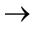 2 . GV tổ chức hoạt động toàn lớp  Bước 1: Chuyển giao nhiệm vụ:  GV vẽ nhanh biểu đồ tròn biểu hiện cơ cấu dân cư Hoa  Kì theo các số liệu sau: Dân có nguồn gốc Âu: 83%, Phi: 11 %; á, Mĩ La tinh: 5%, bản địa: 1%. 2 . Thành phần dân cư -  Phức tạp: nguồn gốc Âu: 83%;  Phi: > 10%; á và Mĩ La tinh: 6%,  dân bản địa: 1%  →  sự bất bình  đẳng giữa các nhóm dân cư  →  nhiều khó khăn cho sự phát triển  kinh tế xã hội. 3 . Phân bố dân cư -	Phân bố không đều: đông đúc ở  vùng đông bắc, Ven biển và đại  dương; Thưa thớt ở vùng trung  tâm và vùng núi hiểm trở phía  Tây. -	Xu hướng từ đông bắc chuyển  về Nam và ven bờ Thái Bình  Dương. -	Dân thành thị chiếm 79% (2004). 91,8 	% dân tập trung ở  các thành phố vừa và nhỏ  →  hạn  chế những mặt tiêu cực của đô  thị.  GV hỏi: -	Em có nhận xét gì về thành phần dân cư của Hoa Kì. -	Giải thích tại sao lại có thành phần như vậy. Nhắc lại  ảnh hưởng của dân nhập cư đến sự phát triển kinh tế xã  hội Hoa Kì (thuận lợi và khó khăn).  Bước  2:  Thực  hiện  nhiệm  vụ:  HS  thực  hiện  nhiệm  vụ  bằng cách ghi ra giấy nháp.  Bước  3:  Báo  cáo,  thảo  luận:  GV  gọi  một  số  HS  trả  lời,  HS khác nhận xét, bổ sung.  Bước 4: Kết luận, nhận định:  GV chốt kiến thức. 3 . GV tổ chức hoạt động cá nhân/cặp  Bước 1: Chuyển giao nhiệm vụ: +  Yêu cầu HS quan sát lược đồ phân bố dân cư Hoa Kì  năm 1998 nêu: -	Các đô thị trên 10 triệu người. -	Các bang có mật độ dân cư cao (hơn 300, từ 100 - 300  người/km 2   ). -	Các bang có phân bố dân cư trung bình (từ 50 - 59 và  từ 25 - 49 ). -	Các bang có dân cư thưa thớt (từ 10-24 và dưới 10)  Bước 2: Thực hiện nhiệm vụ:  HS trình bày, chỉ bản đồ  Bước  3:  Báo  cáo,  thảo  luận:  GV  gọi  một  số  HS  trả  lời,  HS khác nhận xét, bổ sung.  Bước 4: Kết luận, nhận định:  GV chuẩn kiến thức  Bổ sung thêm thông tin về nơi cư trú của người nhập cư,  của dân bản địa, giải thích. Giảng về xu hướng di  chuyển của phân bố dân cư hiện nay, giải thích. Nêu lên  nét đặc biệt về dân cư đô thị của Hoa Kì so với các nước  khác: gần 92% dân cư đô thị sống ở các thành phố vừa  và nhỏ dưới 500.000 dân, giải thích và nêu ý nghĩa.  Hoạt động của GV và HS  Sản phẩm dự kiến  Bước 1: Chuyển giao nhiệm vụ:  -  GV yêu cầu HS dựa vào bảng số liệu 6.3  để trả lời câu hỏi: +  Tính tỉ trọng GDP của Hoa Kì so với toàn  thế giới, so sánh GDP của Hoa Kì với các  châu lục khác. Rút ra kết luận? +   Dựa vào kiến thức đã học hãy giải thích  nguyên nhân?  Bước 2: Thực hiện nhiệm vụ:  HS thực hiện nhiệm vụ  Bước 3: Báo cáo, thảo luận:  HS trả lời, HS khác bổ sung  Bước 4: Kết luận, nhận định:  GV chuẩn kiến thức  I. QUY MÔ NỀN KINH TẾ -	Có quy mô nền kinh tế lớn nhất thế  giới. -	Tổng GDP chiếm ¼ của thế giới (lớn  hơn GDP của châu Á, gấp 14 lần GDP  của châu Phi). -	GDP/ người rất cao: 39739 USD  (2004).  * Nguyên nhân: +  Vị trí thuận lợi, tài nguyên giàu có. +  Lao động đông, trình độ cao +  Không bị chiến tranh tàn phá.  Hoạt động của GV và HS  Hoạt động của GV và HS  Hoạt động của GV và HS  Sản phẩm dự kiến  Bước 1: Chuyển giao nhiệm vụ:  -  GV yêu cầu HS dựa vào bảng số  liệu để nhận xét sự chuyển dịch cơ  Bước 1: Chuyển giao nhiệm vụ:  -  GV yêu cầu HS dựa vào bảng số  liệu để nhận xét sự chuyển dịch cơ  Bước 1: Chuyển giao nhiệm vụ:  -  GV yêu cầu HS dựa vào bảng số  liệu để nhận xét sự chuyển dịch cơ  II. CÁC NGÀNH TẾ 1 . Đặc điểm các ngành kinh tế:  a. Dịch vụ:  cấu ngành kinh tế của Hoa Kì? ( Đơn vị%)  cấu ngành kinh tế của Hoa Kì? ( Đơn vị%)  cấu ngành kinh tế của Hoa Kì? ( Đơn vị%) -	Phát triển mạnh với tỉ trọng GDP cao (79,4%  năm 2004) -	Các hoạt động dịch vụ đa dạng, phạm vi hoạt  động trên toàn thế giới. *	Ngoại thương: chiếm 12% giá trị ngoại thương  thế giới.  *Giao thông vận tải: Hiện đại và hoàn thiện bậc  nhất TG. *	Tài chính, thông tin, du lịch: Phát triển mạnh,  phân bố rộng khắp.  b. Công nghiệp: -	Tạo nguồn hàng xuất khẩu chủ yếu, nhiều sản  phẩm đứng hàng đầu thế giới. -	Tỉ trọng trong GDP giảm dần. -	Gồm 3 nhóm ngành: chế biến, điện lực, khai  khoáng; trong đó công nghiệp chế biến phát triển  mạnh nhất. -	Cơ cấu ngành và cơ cấu lãnh thổ có sự thay đổi  c. Nông nghiệp: -	Có nền nông nghiệp đứng hàng đầu thế giới. -	Là nước xuất khẩu nông sản lớn nhất thế giới. -	Cơ cấu nông nghiệp thay đổi: giảm tỉ trọng thuần  nông, tăng tỉ trọng dịch vụ nông nghiệp. -  Phân bố sản xuất nông nghiệp có sự phân hoá  lớn giữa các vùng.  Khu vực 	 1960  2004 -	Phát triển mạnh với tỉ trọng GDP cao (79,4%  năm 2004) -	Các hoạt động dịch vụ đa dạng, phạm vi hoạt  động trên toàn thế giới. *	Ngoại thương: chiếm 12% giá trị ngoại thương  thế giới.  *Giao thông vận tải: Hiện đại và hoàn thiện bậc  nhất TG. *	Tài chính, thông tin, du lịch: Phát triển mạnh,  phân bố rộng khắp.  b. Công nghiệp: -	Tạo nguồn hàng xuất khẩu chủ yếu, nhiều sản  phẩm đứng hàng đầu thế giới. -	Tỉ trọng trong GDP giảm dần. -	Gồm 3 nhóm ngành: chế biến, điện lực, khai  khoáng; trong đó công nghiệp chế biến phát triển  mạnh nhất. -	Cơ cấu ngành và cơ cấu lãnh thổ có sự thay đổi  c. Nông nghiệp: -	Có nền nông nghiệp đứng hàng đầu thế giới. -	Là nước xuất khẩu nông sản lớn nhất thế giới. -	Cơ cấu nông nghiệp thay đổi: giảm tỉ trọng thuần  nông, tăng tỉ trọng dịch vụ nông nghiệp. -  Phân bố sản xuất nông nghiệp có sự phân hoá  lớn giữa các vùng.  Khu vực I 	4 ,0 0 ,9 -	Phát triển mạnh với tỉ trọng GDP cao (79,4%  năm 2004) -	Các hoạt động dịch vụ đa dạng, phạm vi hoạt  động trên toàn thế giới. *	Ngoại thương: chiếm 12% giá trị ngoại thương  thế giới.  *Giao thông vận tải: Hiện đại và hoàn thiện bậc  nhất TG. *	Tài chính, thông tin, du lịch: Phát triển mạnh,  phân bố rộng khắp.  b. Công nghiệp: -	Tạo nguồn hàng xuất khẩu chủ yếu, nhiều sản  phẩm đứng hàng đầu thế giới. -	Tỉ trọng trong GDP giảm dần. -	Gồm 3 nhóm ngành: chế biến, điện lực, khai  khoáng; trong đó công nghiệp chế biến phát triển  mạnh nhất. -	Cơ cấu ngành và cơ cấu lãnh thổ có sự thay đổi  c. Nông nghiệp: -	Có nền nông nghiệp đứng hàng đầu thế giới. -	Là nước xuất khẩu nông sản lớn nhất thế giới. -	Cơ cấu nông nghiệp thay đổi: giảm tỉ trọng thuần  nông, tăng tỉ trọng dịch vụ nông nghiệp. -  Phân bố sản xuất nông nghiệp có sự phân hoá  lớn giữa các vùng.  Khu vực II 33 ,9 19 ,7 -	Phát triển mạnh với tỉ trọng GDP cao (79,4%  năm 2004) -	Các hoạt động dịch vụ đa dạng, phạm vi hoạt  động trên toàn thế giới. *	Ngoại thương: chiếm 12% giá trị ngoại thương  thế giới.  *Giao thông vận tải: Hiện đại và hoàn thiện bậc  nhất TG. *	Tài chính, thông tin, du lịch: Phát triển mạnh,  phân bố rộng khắp.  b. Công nghiệp: -	Tạo nguồn hàng xuất khẩu chủ yếu, nhiều sản  phẩm đứng hàng đầu thế giới. -	Tỉ trọng trong GDP giảm dần. -	Gồm 3 nhóm ngành: chế biến, điện lực, khai  khoáng; trong đó công nghiệp chế biến phát triển  mạnh nhất. -	Cơ cấu ngành và cơ cấu lãnh thổ có sự thay đổi  c. Nông nghiệp: -	Có nền nông nghiệp đứng hàng đầu thế giới. -	Là nước xuất khẩu nông sản lớn nhất thế giới. -	Cơ cấu nông nghiệp thay đổi: giảm tỉ trọng thuần  nông, tăng tỉ trọng dịch vụ nông nghiệp. -  Phân bố sản xuất nông nghiệp có sự phân hoá  lớn giữa các vùng.  Khu vực III 62 ,1 79 ,4 -	Phát triển mạnh với tỉ trọng GDP cao (79,4%  năm 2004) -	Các hoạt động dịch vụ đa dạng, phạm vi hoạt  động trên toàn thế giới. *	Ngoại thương: chiếm 12% giá trị ngoại thương  thế giới.  *Giao thông vận tải: Hiện đại và hoàn thiện bậc  nhất TG. *	Tài chính, thông tin, du lịch: Phát triển mạnh,  phân bố rộng khắp.  b. Công nghiệp: -	Tạo nguồn hàng xuất khẩu chủ yếu, nhiều sản  phẩm đứng hàng đầu thế giới. -	Tỉ trọng trong GDP giảm dần. -	Gồm 3 nhóm ngành: chế biến, điện lực, khai  khoáng; trong đó công nghiệp chế biến phát triển  mạnh nhất. -	Cơ cấu ngành và cơ cấu lãnh thổ có sự thay đổi  c. Nông nghiệp: -	Có nền nông nghiệp đứng hàng đầu thế giới. -	Là nước xuất khẩu nông sản lớn nhất thế giới. -	Cơ cấu nông nghiệp thay đổi: giảm tỉ trọng thuần  nông, tăng tỉ trọng dịch vụ nông nghiệp. -  Phân bố sản xuất nông nghiệp có sự phân hoá  lớn giữa các vùng. +  GV chia lớp thành 6 nhóm và giao nhiệm vụ cho các nhóm: +Nhóm 1, 2: Tìm hiểu đặc điểm ngành dịch vụ. + Nhóm 3, 4: Tìm hiểu về ngành công nghiệp. + Nhóm 5, 6: Tìm hiều về nghành nông nghiệp. Bước 2: Thực hiện nhiệm vụ: Các nhóm thảo luận Bước 3: Báo cáo, thảo luận: -  Đại diện các nhóm lên trình bày, các nhóm khác bổ sung. Bước 4: Kết luận, nhận định: GV chuẩn kiến thức. * Tích hợp giáo dục bảo vệ môi trường:  Sự phát triển ồ ạt của các ngành CN ở Hoa Kì đã gây nên tình trạng gì về môi trường? +  GV chia lớp thành 6 nhóm và giao nhiệm vụ cho các nhóm: +Nhóm 1, 2: Tìm hiểu đặc điểm ngành dịch vụ. + Nhóm 3, 4: Tìm hiểu về ngành công nghiệp. + Nhóm 5, 6: Tìm hiều về nghành nông nghiệp. Bước 2: Thực hiện nhiệm vụ: Các nhóm thảo luận Bước 3: Báo cáo, thảo luận: -  Đại diện các nhóm lên trình bày, các nhóm khác bổ sung. Bước 4: Kết luận, nhận định: GV chuẩn kiến thức. * Tích hợp giáo dục bảo vệ môi trường:  Sự phát triển ồ ạt của các ngành CN ở Hoa Kì đã gây nên tình trạng gì về môi trường? -	Phát triển mạnh với tỉ trọng GDP cao (79,4%  năm 2004) -	Các hoạt động dịch vụ đa dạng, phạm vi hoạt  động trên toàn thế giới. *	Ngoại thương: chiếm 12% giá trị ngoại thương  thế giới.  *Giao thông vận tải: Hiện đại và hoàn thiện bậc  nhất TG. *	Tài chính, thông tin, du lịch: Phát triển mạnh,  phân bố rộng khắp.  b. Công nghiệp: -	Tạo nguồn hàng xuất khẩu chủ yếu, nhiều sản  phẩm đứng hàng đầu thế giới. -	Tỉ trọng trong GDP giảm dần. -	Gồm 3 nhóm ngành: chế biến, điện lực, khai  khoáng; trong đó công nghiệp chế biến phát triển  mạnh nhất. -	Cơ cấu ngành và cơ cấu lãnh thổ có sự thay đổi  c. Nông nghiệp: -	Có nền nông nghiệp đứng hàng đầu thế giới. -	Là nước xuất khẩu nông sản lớn nhất thế giới. -	Cơ cấu nông nghiệp thay đổi: giảm tỉ trọng thuần  nông, tăng tỉ trọng dịch vụ nông nghiệp. -  Phân bố sản xuất nông nghiệp có sự phân hoá  lớn giữa các vùng.  Khu vực  Toàn thế giới  Hoa Kì  Châu Âu  Châu Á  Châu Phi  Tổng GDP  40887,8  11667,5  14146,7  10092,9  790,3  Hoạt động của GV và HS  Sản phẩm dự kiến  Bước 1: Chuyển giao nhiệm vụ:  GV giao nhiệm vụ -	Gọi HS đọc bài thực hành. Xác  định yêu cầu của bài thực hành. -	GV yêu cầu HS quan sát hình 6.1  và bản đồ tự nhiên Hoa Kì xác định  các khu vực: + Đồng bằng ven biển Đông Bắc  và nam Ngũ Hồ. + Đồi núi Apalat. + Đồng bằng ven vịnh Mêhicô. + Đồng bằng trung tâm. + Đồi núi Cooc- đi- e. -	GV hướng dẫn HS thực hiện tuần  tự các việc sau. +  Lập bảng theo mẫu SGK. +  Kết hợp hình 6.1 và hình 6.6 ( lược đồ phân bố sản xuất nông  nghiệp Hoa Kì) để xác định các  nông sản chính của từng khu vực  và điền vào bảng đã lập.  Bước 2: Thực hiện nhiệm vụ:  HS thực hiện nhiệm vụ  Bước 3: Báo cáo, thảo luận:  HS trả lời, HS khác bổ sung  Bước 4: Kết luận, nhận định:  GV nhận xét và chuẩn hoá kiến  thức.  I. Yêu cầu của bài thực hành: 1	. Tìm hiểu sự phân hoá lãnh thổ nông nghiệp  của Hoa Kì. 2	.  Tìm hiểu sự phân hoá lãnh thổ công  nghiệp của Hoa Kì.  II. Tiến hành bài thực hành: 1 . Sự phân hoá lãnh thổ nông nghiệp của Hoa  Kì:  I. Yêu cầu của bài thực hành: 1	. Tìm hiểu sự phân hoá lãnh thổ nông nghiệp  của Hoa Kì. 2	.  Tìm hiểu sự phân hoá lãnh thổ công  nghiệp của Hoa Kì.  II. Tiến hành bài thực hành: 1 . Sự phân hoá lãnh thổ nông nghiệp của Hoa  Kì:  I. Yêu cầu của bài thực hành: 1	. Tìm hiểu sự phân hoá lãnh thổ nông nghiệp  của Hoa Kì. 2	.  Tìm hiểu sự phân hoá lãnh thổ công  nghiệp của Hoa Kì.  II. Tiến hành bài thực hành: 1 . Sự phân hoá lãnh thổ nông nghiệp của Hoa  Kì:  I. Yêu cầu của bài thực hành: 1	. Tìm hiểu sự phân hoá lãnh thổ nông nghiệp  của Hoa Kì. 2	.  Tìm hiểu sự phân hoá lãnh thổ công  nghiệp của Hoa Kì.  II. Tiến hành bài thực hành: 1 . Sự phân hoá lãnh thổ nông nghiệp của Hoa  Kì:  I. Yêu cầu của bài thực hành: 1	. Tìm hiểu sự phân hoá lãnh thổ nông nghiệp  của Hoa Kì. 2	.  Tìm hiểu sự phân hoá lãnh thổ công  nghiệp của Hoa Kì.  II. Tiến hành bài thực hành: 1 . Sự phân hoá lãnh thổ nông nghiệp của Hoa  Kì:  I. Yêu cầu của bài thực hành: 1	. Tìm hiểu sự phân hoá lãnh thổ nông nghiệp  của Hoa Kì. 2	.  Tìm hiểu sự phân hoá lãnh thổ công  nghiệp của Hoa Kì.  II. Tiến hành bài thực hành: 1 . Sự phân hoá lãnh thổ nông nghiệp của Hoa  Kì:  Bước 1: Chuyển giao nhiệm vụ:  GV giao nhiệm vụ -	Gọi HS đọc bài thực hành. Xác  định yêu cầu của bài thực hành. -	GV yêu cầu HS quan sát hình 6.1  và bản đồ tự nhiên Hoa Kì xác định  các khu vực: + Đồng bằng ven biển Đông Bắc  và nam Ngũ Hồ. + Đồi núi Apalat. + Đồng bằng ven vịnh Mêhicô. + Đồng bằng trung tâm. + Đồi núi Cooc- đi- e. -	GV hướng dẫn HS thực hiện tuần  tự các việc sau. +  Lập bảng theo mẫu SGK. +  Kết hợp hình 6.1 và hình 6.6 ( lược đồ phân bố sản xuất nông  nghiệp Hoa Kì) để xác định các  nông sản chính của từng khu vực  và điền vào bảng đã lập.  Bước 2: Thực hiện nhiệm vụ:  HS thực hiện nhiệm vụ  Bước 3: Báo cáo, thảo luận:  HS trả lời, HS khác bổ sung  Bước 4: Kết luận, nhận định:  GV nhận xét và chuẩn hoá kiến  thức.  Cây  lương  thực  Cây công  nghiệp và  cây ăn quả  Gia súc  Bước 1: Chuyển giao nhiệm vụ:  GV giao nhiệm vụ -	Gọi HS đọc bài thực hành. Xác  định yêu cầu của bài thực hành. -	GV yêu cầu HS quan sát hình 6.1  và bản đồ tự nhiên Hoa Kì xác định  các khu vực: + Đồng bằng ven biển Đông Bắc  và nam Ngũ Hồ. + Đồi núi Apalat. + Đồng bằng ven vịnh Mêhicô. + Đồng bằng trung tâm. + Đồi núi Cooc- đi- e. -	GV hướng dẫn HS thực hiện tuần  tự các việc sau. +  Lập bảng theo mẫu SGK. +  Kết hợp hình 6.1 và hình 6.6 ( lược đồ phân bố sản xuất nông  nghiệp Hoa Kì) để xác định các  nông sản chính của từng khu vực  và điền vào bảng đã lập.  Bước 2: Thực hiện nhiệm vụ:  HS thực hiện nhiệm vụ  Bước 3: Báo cáo, thảo luận:  HS trả lời, HS khác bổ sung  Bước 4: Kết luận, nhận định:  GV nhận xét và chuẩn hoá kiến  thức.  Phía Đông  Phía Đông  Lúa mì  Đỗ tương,  rau quả  Bò thịt,  bò sữa  Bước 1: Chuyển giao nhiệm vụ:  GV giao nhiệm vụ -	Gọi HS đọc bài thực hành. Xác  định yêu cầu của bài thực hành. -	GV yêu cầu HS quan sát hình 6.1  và bản đồ tự nhiên Hoa Kì xác định  các khu vực: + Đồng bằng ven biển Đông Bắc  và nam Ngũ Hồ. + Đồi núi Apalat. + Đồng bằng ven vịnh Mêhicô. + Đồng bằng trung tâm. + Đồi núi Cooc- đi- e. -	GV hướng dẫn HS thực hiện tuần  tự các việc sau. +  Lập bảng theo mẫu SGK. +  Kết hợp hình 6.1 và hình 6.6 ( lược đồ phân bố sản xuất nông  nghiệp Hoa Kì) để xác định các  nông sản chính của từng khu vực  và điền vào bảng đã lập.  Bước 2: Thực hiện nhiệm vụ:  HS thực hiện nhiệm vụ  Bước 3: Báo cáo, thảo luận:  HS trả lời, HS khác bổ sung  Bước 4: Kết luận, nhận định:  GV nhận xét và chuẩn hoá kiến  thức.  T  R  U  N  G  T  Â  M  Các  bang  phía  Bắc  Lúa  mạch  Củ cải  đường  Bò,  lợn  Bước 1: Chuyển giao nhiệm vụ:  GV giao nhiệm vụ -	Gọi HS đọc bài thực hành. Xác  định yêu cầu của bài thực hành. -	GV yêu cầu HS quan sát hình 6.1  và bản đồ tự nhiên Hoa Kì xác định  các khu vực: + Đồng bằng ven biển Đông Bắc  và nam Ngũ Hồ. + Đồi núi Apalat. + Đồng bằng ven vịnh Mêhicô. + Đồng bằng trung tâm. + Đồi núi Cooc- đi- e. -	GV hướng dẫn HS thực hiện tuần  tự các việc sau. +  Lập bảng theo mẫu SGK. +  Kết hợp hình 6.1 và hình 6.6 ( lược đồ phân bố sản xuất nông  nghiệp Hoa Kì) để xác định các  nông sản chính của từng khu vực  và điền vào bảng đã lập.  Bước 2: Thực hiện nhiệm vụ:  HS thực hiện nhiệm vụ  Bước 3: Báo cáo, thảo luận:  HS trả lời, HS khác bổ sung  Bước 4: Kết luận, nhận định:  GV nhận xét và chuẩn hoá kiến  thức.  T  R  U  N  G  T  Â  M  Các  bang ở  giữa  Lúa mì  và ngô  Đỗ tương,  bông, thuốc  lá  Bò  Bước 1: Chuyển giao nhiệm vụ:  GV giao nhiệm vụ -	Gọi HS đọc bài thực hành. Xác  định yêu cầu của bài thực hành. -	GV yêu cầu HS quan sát hình 6.1  và bản đồ tự nhiên Hoa Kì xác định  các khu vực: + Đồng bằng ven biển Đông Bắc  và nam Ngũ Hồ. + Đồi núi Apalat. + Đồng bằng ven vịnh Mêhicô. + Đồng bằng trung tâm. + Đồi núi Cooc- đi- e. -	GV hướng dẫn HS thực hiện tuần  tự các việc sau. +  Lập bảng theo mẫu SGK. +  Kết hợp hình 6.1 và hình 6.6 ( lược đồ phân bố sản xuất nông  nghiệp Hoa Kì) để xác định các  nông sản chính của từng khu vực  và điền vào bảng đã lập.  Bước 2: Thực hiện nhiệm vụ:  HS thực hiện nhiệm vụ  Bước 3: Báo cáo, thảo luận:  HS trả lời, HS khác bổ sung  Bước 4: Kết luận, nhận định:  GV nhận xét và chuẩn hoá kiến  thức.  T  R  U  N  G  T  Â  M  Các  bang  phía  Nam  Lúa gạo  Nông sản  nhiệt đới  Bò, lợn  Bước 1: Chuyển giao nhiệm vụ:  GV giao nhiệm vụ -	Gọi HS đọc bài thực hành. Xác  định yêu cầu của bài thực hành. -	GV yêu cầu HS quan sát hình 6.1  và bản đồ tự nhiên Hoa Kì xác định  các khu vực: + Đồng bằng ven biển Đông Bắc  và nam Ngũ Hồ. + Đồi núi Apalat. + Đồng bằng ven vịnh Mêhicô. + Đồng bằng trung tâm. + Đồi núi Cooc- đi- e. -	GV hướng dẫn HS thực hiện tuần  tự các việc sau. +  Lập bảng theo mẫu SGK. +  Kết hợp hình 6.1 và hình 6.6 ( lược đồ phân bố sản xuất nông  nghiệp Hoa Kì) để xác định các  nông sản chính của từng khu vực  và điền vào bảng đã lập.  Bước 2: Thực hiện nhiệm vụ:  HS thực hiện nhiệm vụ  Bước 3: Báo cáo, thảo luận:  HS trả lời, HS khác bổ sung  Bước 4: Kết luận, nhận định:  GV nhận xét và chuẩn hoá kiến  thức.  Phía Tây  Phía Tây  Lúa  mạch  Lâm nghiệp  đa canh  Chăn  nuôi bò,  lợn  GV yêu cầu HS giải thích sự khác  biệt về nông sản giữa các vùng .  * Nguyên nhân: -	Sự phân hoá lãnh thổ nông nghiệp Hoa Kì chịu  tác động của các nhân tố: địa hình, đất đai,  nguồn nước, khí hậu, thị trường tiêu thụ… -	Tuỳ theo từng khu vực mà có một số nhân tố  đóng vai trò chính.  * Nguyên nhân: -	Sự phân hoá lãnh thổ nông nghiệp Hoa Kì chịu  tác động của các nhân tố: địa hình, đất đai,  nguồn nước, khí hậu, thị trường tiêu thụ… -	Tuỳ theo từng khu vực mà có một số nhân tố  đóng vai trò chính.  * Nguyên nhân: -	Sự phân hoá lãnh thổ nông nghiệp Hoa Kì chịu  tác động của các nhân tố: địa hình, đất đai,  nguồn nước, khí hậu, thị trường tiêu thụ… -	Tuỳ theo từng khu vực mà có một số nhân tố  đóng vai trò chính.  * Nguyên nhân: -	Sự phân hoá lãnh thổ nông nghiệp Hoa Kì chịu  tác động của các nhân tố: địa hình, đất đai,  nguồn nước, khí hậu, thị trường tiêu thụ… -	Tuỳ theo từng khu vực mà có một số nhân tố  đóng vai trò chính.  * Nguyên nhân: -	Sự phân hoá lãnh thổ nông nghiệp Hoa Kì chịu  tác động của các nhân tố: địa hình, đất đai,  nguồn nước, khí hậu, thị trường tiêu thụ… -	Tuỳ theo từng khu vực mà có một số nhân tố  đóng vai trò chính.  * Nguyên nhân: -	Sự phân hoá lãnh thổ nông nghiệp Hoa Kì chịu  tác động của các nhân tố: địa hình, đất đai,  nguồn nước, khí hậu, thị trường tiêu thụ… -	Tuỳ theo từng khu vực mà có một số nhân tố  đóng vai trò chính.  Hoạt động của GV và HS  Sản phẩm dự kiến  Sản phẩm dự kiến  Sản phẩm dự kiến  Sản phẩm dự kiến  Bước 1: Chuyển giao nhiệm  vụ:  GV giao nhiệm vụ -	GV hướng dẫn HS thực hiện  tuần tự các việc sau. +  Lập bảng theo mẫu SGK. +  Dựa vào hình 6.7 (Các  trung tâm công nghiệp chính  của Hoa Kì) để xác định tên  các vùng công nghiệp phân bố  ở từng vùng, phân loại theo 2  nhóm và điền vào bảng đã lập. -	Giải thích nguyên nhân của  sự phân hoá đó? 2 . Sự phân hoá lãnh thổ công nghiệp 2 . Sự phân hoá lãnh thổ công nghiệp 2 . Sự phân hoá lãnh thổ công nghiệp 2 . Sự phân hoá lãnh thổ công nghiệp  Bước 1: Chuyển giao nhiệm  vụ:  GV giao nhiệm vụ -	GV hướng dẫn HS thực hiện  tuần tự các việc sau. +  Lập bảng theo mẫu SGK. +  Dựa vào hình 6.7 (Các  trung tâm công nghiệp chính  của Hoa Kì) để xác định tên  các vùng công nghiệp phân bố  ở từng vùng, phân loại theo 2  nhóm và điền vào bảng đã lập. -	Giải thích nguyên nhân của  sự phân hoá đó?  Các  ngành 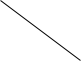 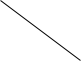  CN  chính  Vùng Đông  Bắc  Vùng  phía Nam  Vùng phía  Tây  Bước 1: Chuyển giao nhiệm  vụ:  GV giao nhiệm vụ -	GV hướng dẫn HS thực hiện  tuần tự các việc sau. +  Lập bảng theo mẫu SGK. +  Dựa vào hình 6.7 (Các  trung tâm công nghiệp chính  của Hoa Kì) để xác định tên  các vùng công nghiệp phân bố  ở từng vùng, phân loại theo 2  nhóm và điền vào bảng đã lập. -	Giải thích nguyên nhân của  sự phân hoá đó?  Các  ngành  CN  truyền  thống  Hoá chất, thực  phẩm, luyện  kim, đóng tàu,  dệt, cơ khí.  Đóng tàu,  thực  phẩm.  Đóng tàu,  luyện kim  màu -	Nhận xét sự khác biệt giữa  vùng Đông Bắc với các vùng  còn lại về mức độ tập trung  công nghiệp và cơ cấu ngành. -	Giải thích nguyên nhân của  sự khác biệt đó?  Bước  2:  Thực  hiện  nhiệm  vụ:  HS suy nghĩ và trả lời  Bước 3: Báo cáo, thảo luận:  +  GV  yêu  cầu  đại  diện  các  nhóm báo cáo kết quả.  +  Các  nhóm  nhận  xét,  bổ  sung  cho nhau.  Bước  4:  Kết  luận,  nhận  định:  GV nhận xét và chuẩn hoá  kiến thức.  Các  ngành  CN hiện  đại  Điện tử viễn  thông, sản xuất  ô tô.  Chế tạo  máy bay,  tên lửa vũ  trụ, hoá  dầu, điện  tử, viễn  thông, sản  xuất ô tô.  Điện tử,  viễn  thông, chế  tạo máy  bay, sản  xuất ô tô -	Nhận xét sự khác biệt giữa  vùng Đông Bắc với các vùng  còn lại về mức độ tập trung  công nghiệp và cơ cấu ngành. -	Giải thích nguyên nhân của  sự khác biệt đó?  Bước  2:  Thực  hiện  nhiệm  vụ:  HS suy nghĩ và trả lời  Bước 3: Báo cáo, thảo luận:  +  GV  yêu  cầu  đại  diện  các  nhóm báo cáo kết quả.  +  Các  nhóm  nhận  xét,  bổ  sung  cho nhau.  Bước  4:  Kết  luận,  nhận  định:  GV nhận xét và chuẩn hoá  kiến thức.  * Nguyên nhân:  Sự phân hoá lãnh thổ công nghiệp  Hoa Kì là kết quả tác động đồng thời của các yếu tố: -	Lịch sử khai thác lãnh thổ. -	Vị trí địa lí của vùng. -	Nguồn tài nguyên khoáng sản. -	Dân cư và lao động. -	Mối quan hệ với thị trường thế giới.  * Nguyên nhân:  Sự phân hoá lãnh thổ công nghiệp  Hoa Kì là kết quả tác động đồng thời của các yếu tố: -	Lịch sử khai thác lãnh thổ. -	Vị trí địa lí của vùng. -	Nguồn tài nguyên khoáng sản. -	Dân cư và lao động. -	Mối quan hệ với thị trường thế giới.  * Nguyên nhân:  Sự phân hoá lãnh thổ công nghiệp  Hoa Kì là kết quả tác động đồng thời của các yếu tố: -	Lịch sử khai thác lãnh thổ. -	Vị trí địa lí của vùng. -	Nguồn tài nguyên khoáng sản. -	Dân cư và lao động. -	Mối quan hệ với thị trường thế giới.  * Nguyên nhân:  Sự phân hoá lãnh thổ công nghiệp  Hoa Kì là kết quả tác động đồng thời của các yếu tố: -	Lịch sử khai thác lãnh thổ. -	Vị trí địa lí của vùng. -	Nguồn tài nguyên khoáng sản. -	Dân cư và lao động. -	Mối quan hệ với thị trường thế giới.  Hoạt động của GV và HS  Sản phẩm dự kiến  Buớc 1 :  Chuyển giao nhiệm vụ:  HS dựa vào  lược đồ liên minh châu Âu năm 2007 và các  kênh chữ trong SGK để trả lời câu hỏi sau: +  Liên minh châu Âu được hình thành và  phát triển như thế nào? +  EU được mở rộng theo các hướng khác nhau  trong không gian địa lí nào? +  Dựa trên lược đồ Hình 7.2 em có nhận xét  gì về số lượng thành viên tham gia và phạm  vi lãnh thổ.  Bước 2: Thực hiện nhiệm vụ:  HS thực hiện nhiệm vụ  Bước 3: Báo cáo, thảo luận:  HS trả lời, HS khác bổ sung  Bước 4: Kết luận, nhận định:  GV chuẩn hoá kiến thức:  HĐ 2: Cả lớp  Bước 1: Chuyển giao nhiệm vụ:  I. Quá trình hình thành và phát triển: 1 . Sự ra đời và phát triển : -	Sau chiến tranh TG 2, có nhiều hoạt  động nhằm liên kết châu Âu. -	Số lượng các nước thành viên tăng liên  tục (từ 6 thành viên (1957) tăng lên 27  thành viên 2007). -	EU được mở rộng theo các hướng khác  nhau (sang phía Tây; xuống phía Nam;  sang phía Đông). -	Mức độ liên kết, thống nhất ngày càng  cao (Từ liên kết đơn thuần trong cộng  đồng kinh tế châu Âu năm 1957 và cộng  đồng châu Âu 1967 đến những liên kết  toàn diện năm 1993). 2 . Mục đích và thể chế của EU: -  Mục đích: +  Phát triển khu vực tự do lưu thông  hàng hóa, dịch vụ, con người, vốn giữa  các thành viên 